甘肃旭日假期西宁分公司团队/散客确认书打印日期：2020/1/13 20:11:29甲方远山国旅吴洪业远山国旅吴洪业联系人吴洪业联系电话1308627231113086272311乙方甘肃旭日假期国际旅行社有限责任公司西宁分公司甘肃旭日假期国际旅行社有限责任公司西宁分公司联系人张万春联系电话1500360199715003601997团期编号TXM10CA200204ATXM10CA200204A产品名称礼遇泰新马10日游礼遇泰新马10日游礼遇泰新马10日游礼遇泰新马10日游发团日期2020-02-042020-02-04回团日期2020-02-13参团人数8(7大1小)8(7大1小)旅客名单旅客名单旅客名单旅客名单旅客名单旅客名单旅客名单旅客名单姓名拼音姓名性别出生日期证件号码签发地签发日期有效期1、李昕玥LI/XINYUE女2004-07-17EH8537094重要提示：请仔细检查，名单一旦出错不可更改，只能退票后重买，造成损失，我社不予负责，出票名单以贵社提供的客人名单为准；具体航班时间及行程内容请参照出团通知。重要提示：请仔细检查，名单一旦出错不可更改，只能退票后重买，造成损失，我社不予负责，出票名单以贵社提供的客人名单为准；具体航班时间及行程内容请参照出团通知。重要提示：请仔细检查，名单一旦出错不可更改，只能退票后重买，造成损失，我社不予负责，出票名单以贵社提供的客人名单为准；具体航班时间及行程内容请参照出团通知。重要提示：请仔细检查，名单一旦出错不可更改，只能退票后重买，造成损失，我社不予负责，出票名单以贵社提供的客人名单为准；具体航班时间及行程内容请参照出团通知。重要提示：请仔细检查，名单一旦出错不可更改，只能退票后重买，造成损失，我社不予负责，出票名单以贵社提供的客人名单为准；具体航班时间及行程内容请参照出团通知。重要提示：请仔细检查，名单一旦出错不可更改，只能退票后重买，造成损失，我社不予负责，出票名单以贵社提供的客人名单为准；具体航班时间及行程内容请参照出团通知。重要提示：请仔细检查，名单一旦出错不可更改，只能退票后重买，造成损失，我社不予负责，出票名单以贵社提供的客人名单为准；具体航班时间及行程内容请参照出团通知。重要提示：请仔细检查，名单一旦出错不可更改，只能退票后重买，造成损失，我社不予负责，出票名单以贵社提供的客人名单为准；具体航班时间及行程内容请参照出团通知。费用明细费用明细费用明细费用明细费用明细费用明细费用明细费用明细序号项目项目数量单价小计备注备注1成人成人75180.0036260.002机场现收机场现收7240.001680.003小孩占床小孩占床11600.001600.00合计总金额：叁万玖仟伍佰肆拾元整总金额：叁万玖仟伍佰肆拾元整总金额：叁万玖仟伍佰肆拾元整总金额：叁万玖仟伍佰肆拾元整39540.0039540.0039540.00请将款项汇入我社指定账户并传汇款凭证，如向非指定或员工个人账户等汇款，不作为团款确认，且造成的损失我社概不负责；出团前须结清所有费用！请将款项汇入我社指定账户并传汇款凭证，如向非指定或员工个人账户等汇款，不作为团款确认，且造成的损失我社概不负责；出团前须结清所有费用！请将款项汇入我社指定账户并传汇款凭证，如向非指定或员工个人账户等汇款，不作为团款确认，且造成的损失我社概不负责；出团前须结清所有费用！请将款项汇入我社指定账户并传汇款凭证，如向非指定或员工个人账户等汇款，不作为团款确认，且造成的损失我社概不负责；出团前须结清所有费用！请将款项汇入我社指定账户并传汇款凭证，如向非指定或员工个人账户等汇款，不作为团款确认，且造成的损失我社概不负责；出团前须结清所有费用！请将款项汇入我社指定账户并传汇款凭证，如向非指定或员工个人账户等汇款，不作为团款确认，且造成的损失我社概不负责；出团前须结清所有费用！请将款项汇入我社指定账户并传汇款凭证，如向非指定或员工个人账户等汇款，不作为团款确认，且造成的损失我社概不负责；出团前须结清所有费用！请将款项汇入我社指定账户并传汇款凭证，如向非指定或员工个人账户等汇款，不作为团款确认，且造成的损失我社概不负责；出团前须结清所有费用！账户信息账户信息账户信息账户信息账户信息账户信息账户信息账户信息青海旅游集散中心青海旅游集散中心青海旅游集散中心青海旅游集散中心青海旅游集散中心123123123招商银行招商银行招商银行郭阿蓓郭阿蓓621485972057918262148597205791826214859720579182兰州公账兰州公账兰州公账袁强袁强123123123东航B2B系统东航B2B系统东航B2B系统东航B2B系统东航B2B系统092059000006927509205900000692750920590000069275凤凰公账凤凰公账凤凰公账南京凤凰南京凤凰123123123南京艾璟蜜橙旅游有限公司南京艾璟蜜橙旅游有限公司南京艾璟蜜橙旅游有限公司南京艾璟蜜橙旅游有限公司南京艾璟蜜橙旅游有限公司101006010400101201010060104001012010100601040010120青海康泰国际旅行社有限公司青海康泰国际旅行社有限公司青海康泰国际旅行社有限公司工行西宁西大街支行工行西宁西大街支行280600060920004548228060006092000454822806000609200045482百事通总社百事通总社百事通总社123123123123123工商银行（郭阿蓓）工商银行（郭阿蓓）工商银行（郭阿蓓）郭阿蓓郭阿蓓622208280600206794562220828060020679456222082806002067945南京锦绣江南国际旅游有限公司南京锦绣江南国际旅游有限公司南京锦绣江南国际旅游有限公司祁忠祁忠621700137000139857462170013700013985746217001370001398574行程安排行程安排行程安排行程安排行程安排行程安排行程安排行程安排2020/02/04西宁-张家界-曼谷西宁-张家界-曼谷西宁-张家界-曼谷西宁-张家界-曼谷西宁-张家界-曼谷西宁-张家界-曼谷西宁-张家界-曼谷2020/02/04参考航班时间：参考航班：西宁-张家界CZ3246 17:10—19:15  张家界—曼谷CZ605 22:10—00:30于指定时间集合后，由我社专业领队办理登机手续后带领客人搭乘航班飞往中转城市，后乘飞机前往曼谷后入住机场酒店休息！温馨提示：入住酒店后当日的旅游行程结束，到次日早餐前的时间段为自由活动期，请游客注意自身安全参考航班时间：参考航班：西宁-张家界CZ3246 17:10—19:15  张家界—曼谷CZ605 22:10—00:30于指定时间集合后，由我社专业领队办理登机手续后带领客人搭乘航班飞往中转城市，后乘飞机前往曼谷后入住机场酒店休息！温馨提示：入住酒店后当日的旅游行程结束，到次日早餐前的时间段为自由活动期，请游客注意自身安全参考航班时间：参考航班：西宁-张家界CZ3246 17:10—19:15  张家界—曼谷CZ605 22:10—00:30于指定时间集合后，由我社专业领队办理登机手续后带领客人搭乘航班飞往中转城市，后乘飞机前往曼谷后入住机场酒店休息！温馨提示：入住酒店后当日的旅游行程结束，到次日早餐前的时间段为自由活动期，请游客注意自身安全参考航班时间：参考航班：西宁-张家界CZ3246 17:10—19:15  张家界—曼谷CZ605 22:10—00:30于指定时间集合后，由我社专业领队办理登机手续后带领客人搭乘航班飞往中转城市，后乘飞机前往曼谷后入住机场酒店休息！温馨提示：入住酒店后当日的旅游行程结束，到次日早餐前的时间段为自由活动期，请游客注意自身安全参考航班时间：参考航班：西宁-张家界CZ3246 17:10—19:15  张家界—曼谷CZ605 22:10—00:30于指定时间集合后，由我社专业领队办理登机手续后带领客人搭乘航班飞往中转城市，后乘飞机前往曼谷后入住机场酒店休息！温馨提示：入住酒店后当日的旅游行程结束，到次日早餐前的时间段为自由活动期，请游客注意自身安全参考航班时间：参考航班：西宁-张家界CZ3246 17:10—19:15  张家界—曼谷CZ605 22:10—00:30于指定时间集合后，由我社专业领队办理登机手续后带领客人搭乘航班飞往中转城市，后乘飞机前往曼谷后入住机场酒店休息！温馨提示：入住酒店后当日的旅游行程结束，到次日早餐前的时间段为自由活动期，请游客注意自身安全参考航班时间：参考航班：西宁-张家界CZ3246 17:10—19:15  张家界—曼谷CZ605 22:10—00:30于指定时间集合后，由我社专业领队办理登机手续后带领客人搭乘航班飞往中转城市，后乘飞机前往曼谷后入住机场酒店休息！温馨提示：入住酒店后当日的旅游行程结束，到次日早餐前的时间段为自由活动期，请游客注意自身安全2020/02/04早餐：；午餐：；晚餐：；住宿：早餐：；午餐：；晚餐：；住宿：早餐：；午餐：；晚餐：；住宿：早餐：；午餐：；晚餐：；住宿：早餐：；午餐：；晚餐：；住宿：早餐：；午餐：；晚餐：；住宿：早餐：；午餐：；晚餐：；住宿：2020/02/05玉佛寺—大理石寺—湄南河水上市场-暹罗梦幻剧场-VANESSA CABARET SHOW人妖秀场玉佛寺—大理石寺—湄南河水上市场-暹罗梦幻剧场-VANESSA CABARET SHOW人妖秀场玉佛寺—大理石寺—湄南河水上市场-暹罗梦幻剧场-VANESSA CABARET SHOW人妖秀场玉佛寺—大理石寺—湄南河水上市场-暹罗梦幻剧场-VANESSA CABARET SHOW人妖秀场玉佛寺—大理石寺—湄南河水上市场-暹罗梦幻剧场-VANESSA CABARET SHOW人妖秀场玉佛寺—大理石寺—湄南河水上市场-暹罗梦幻剧场-VANESSA CABARET SHOW人妖秀场玉佛寺—大理石寺—湄南河水上市场-暹罗梦幻剧场-VANESSA CABARET SHOW人妖秀场2020/02/05早餐后前往参观金碧辉煌的【拉玛皇朝大皇宫】,这里汇集了泰国建筑、绘画、雕刻和装潢艺术的精粹.其中包含金光灿灿、气势宏伟,犹如童话世界的城中之城的玉佛寺和大皇宫2部分(约60分),此乃各国游客必到之地,相当于中国故宫，特别玉佛寺里有泰国第一国宝——“翡翠玉佛”（注：团友入大皇宫参观须注意佛国礼节,不可举止无礼穿着随便）。随后到昭拍耶码头,乘坐长尾船畅游有东方威尼斯之称的【湄南河水上市场】参观水上人家的生活情景,观赏两岸美景,远眺郑王庙((约30分).后前往【大理石寺】坐落于席大城路(SiAyutthayaRoad)，1899年由泰国君主拉玛五世决定兴建。寺庙正殿的寺柱、石栏、石狮，石壁及地面等材料都是由意大利进口的大理石，也被称为云石寺。大理石寺的另一项特色是金和漆交错的梁柱，非常精致细腻。在宽广的大殿中，还可以欣赏到一列靠墙而立的青铜佛像。后前往【VANESSACABARETSHOW人妖秀场】，此秀是曼谷著名的人妖表演场所，其主要面向全球各地的观众，所以他们表演的节目也以富有东方色彩的为主，有许多华语歌曲、清朝服饰的宫廷舞。当然，还有迎合日本和韩国甚至欧美观众的特色表演。每年都会有成年上万的游客前去观看那精美绝伦的表演，也是我们不容错过的重要景点之一哦！晚上参观的【暹罗梦幻剧场】是泰国规模最大的宏伟华丽剧院，剧场设有2000个豪华座位，被吉尼斯纪录摘录。此景点远胜于芭提雅艺城，在这个世界大舞台上，游客可以观赏到绚丽精彩的节目。剧场有1500名演员，500套美丽的服装，为各位呈献世界级的泰国艺术和文化遗产表演，除在剧场演出戏剧以外，可以深入地了解泰国4个朝代和各个部域民村的“泰国农村”生活、传统、文化以及艺术和手工艺。早餐后前往参观金碧辉煌的【拉玛皇朝大皇宫】,这里汇集了泰国建筑、绘画、雕刻和装潢艺术的精粹.其中包含金光灿灿、气势宏伟,犹如童话世界的城中之城的玉佛寺和大皇宫2部分(约60分),此乃各国游客必到之地,相当于中国故宫，特别玉佛寺里有泰国第一国宝——“翡翠玉佛”（注：团友入大皇宫参观须注意佛国礼节,不可举止无礼穿着随便）。随后到昭拍耶码头,乘坐长尾船畅游有东方威尼斯之称的【湄南河水上市场】参观水上人家的生活情景,观赏两岸美景,远眺郑王庙((约30分).后前往【大理石寺】坐落于席大城路(SiAyutthayaRoad)，1899年由泰国君主拉玛五世决定兴建。寺庙正殿的寺柱、石栏、石狮，石壁及地面等材料都是由意大利进口的大理石，也被称为云石寺。大理石寺的另一项特色是金和漆交错的梁柱，非常精致细腻。在宽广的大殿中，还可以欣赏到一列靠墙而立的青铜佛像。后前往【VANESSACABARETSHOW人妖秀场】，此秀是曼谷著名的人妖表演场所，其主要面向全球各地的观众，所以他们表演的节目也以富有东方色彩的为主，有许多华语歌曲、清朝服饰的宫廷舞。当然，还有迎合日本和韩国甚至欧美观众的特色表演。每年都会有成年上万的游客前去观看那精美绝伦的表演，也是我们不容错过的重要景点之一哦！晚上参观的【暹罗梦幻剧场】是泰国规模最大的宏伟华丽剧院，剧场设有2000个豪华座位，被吉尼斯纪录摘录。此景点远胜于芭提雅艺城，在这个世界大舞台上，游客可以观赏到绚丽精彩的节目。剧场有1500名演员，500套美丽的服装，为各位呈献世界级的泰国艺术和文化遗产表演，除在剧场演出戏剧以外，可以深入地了解泰国4个朝代和各个部域民村的“泰国农村”生活、传统、文化以及艺术和手工艺。早餐后前往参观金碧辉煌的【拉玛皇朝大皇宫】,这里汇集了泰国建筑、绘画、雕刻和装潢艺术的精粹.其中包含金光灿灿、气势宏伟,犹如童话世界的城中之城的玉佛寺和大皇宫2部分(约60分),此乃各国游客必到之地,相当于中国故宫，特别玉佛寺里有泰国第一国宝——“翡翠玉佛”（注：团友入大皇宫参观须注意佛国礼节,不可举止无礼穿着随便）。随后到昭拍耶码头,乘坐长尾船畅游有东方威尼斯之称的【湄南河水上市场】参观水上人家的生活情景,观赏两岸美景,远眺郑王庙((约30分).后前往【大理石寺】坐落于席大城路(SiAyutthayaRoad)，1899年由泰国君主拉玛五世决定兴建。寺庙正殿的寺柱、石栏、石狮，石壁及地面等材料都是由意大利进口的大理石，也被称为云石寺。大理石寺的另一项特色是金和漆交错的梁柱，非常精致细腻。在宽广的大殿中，还可以欣赏到一列靠墙而立的青铜佛像。后前往【VANESSACABARETSHOW人妖秀场】，此秀是曼谷著名的人妖表演场所，其主要面向全球各地的观众，所以他们表演的节目也以富有东方色彩的为主，有许多华语歌曲、清朝服饰的宫廷舞。当然，还有迎合日本和韩国甚至欧美观众的特色表演。每年都会有成年上万的游客前去观看那精美绝伦的表演，也是我们不容错过的重要景点之一哦！晚上参观的【暹罗梦幻剧场】是泰国规模最大的宏伟华丽剧院，剧场设有2000个豪华座位，被吉尼斯纪录摘录。此景点远胜于芭提雅艺城，在这个世界大舞台上，游客可以观赏到绚丽精彩的节目。剧场有1500名演员，500套美丽的服装，为各位呈献世界级的泰国艺术和文化遗产表演，除在剧场演出戏剧以外，可以深入地了解泰国4个朝代和各个部域民村的“泰国农村”生活、传统、文化以及艺术和手工艺。早餐后前往参观金碧辉煌的【拉玛皇朝大皇宫】,这里汇集了泰国建筑、绘画、雕刻和装潢艺术的精粹.其中包含金光灿灿、气势宏伟,犹如童话世界的城中之城的玉佛寺和大皇宫2部分(约60分),此乃各国游客必到之地,相当于中国故宫，特别玉佛寺里有泰国第一国宝——“翡翠玉佛”（注：团友入大皇宫参观须注意佛国礼节,不可举止无礼穿着随便）。随后到昭拍耶码头,乘坐长尾船畅游有东方威尼斯之称的【湄南河水上市场】参观水上人家的生活情景,观赏两岸美景,远眺郑王庙((约30分).后前往【大理石寺】坐落于席大城路(SiAyutthayaRoad)，1899年由泰国君主拉玛五世决定兴建。寺庙正殿的寺柱、石栏、石狮，石壁及地面等材料都是由意大利进口的大理石，也被称为云石寺。大理石寺的另一项特色是金和漆交错的梁柱，非常精致细腻。在宽广的大殿中，还可以欣赏到一列靠墙而立的青铜佛像。后前往【VANESSACABARETSHOW人妖秀场】，此秀是曼谷著名的人妖表演场所，其主要面向全球各地的观众，所以他们表演的节目也以富有东方色彩的为主，有许多华语歌曲、清朝服饰的宫廷舞。当然，还有迎合日本和韩国甚至欧美观众的特色表演。每年都会有成年上万的游客前去观看那精美绝伦的表演，也是我们不容错过的重要景点之一哦！晚上参观的【暹罗梦幻剧场】是泰国规模最大的宏伟华丽剧院，剧场设有2000个豪华座位，被吉尼斯纪录摘录。此景点远胜于芭提雅艺城，在这个世界大舞台上，游客可以观赏到绚丽精彩的节目。剧场有1500名演员，500套美丽的服装，为各位呈献世界级的泰国艺术和文化遗产表演，除在剧场演出戏剧以外，可以深入地了解泰国4个朝代和各个部域民村的“泰国农村”生活、传统、文化以及艺术和手工艺。早餐后前往参观金碧辉煌的【拉玛皇朝大皇宫】,这里汇集了泰国建筑、绘画、雕刻和装潢艺术的精粹.其中包含金光灿灿、气势宏伟,犹如童话世界的城中之城的玉佛寺和大皇宫2部分(约60分),此乃各国游客必到之地,相当于中国故宫，特别玉佛寺里有泰国第一国宝——“翡翠玉佛”（注：团友入大皇宫参观须注意佛国礼节,不可举止无礼穿着随便）。随后到昭拍耶码头,乘坐长尾船畅游有东方威尼斯之称的【湄南河水上市场】参观水上人家的生活情景,观赏两岸美景,远眺郑王庙((约30分).后前往【大理石寺】坐落于席大城路(SiAyutthayaRoad)，1899年由泰国君主拉玛五世决定兴建。寺庙正殿的寺柱、石栏、石狮，石壁及地面等材料都是由意大利进口的大理石，也被称为云石寺。大理石寺的另一项特色是金和漆交错的梁柱，非常精致细腻。在宽广的大殿中，还可以欣赏到一列靠墙而立的青铜佛像。后前往【VANESSACABARETSHOW人妖秀场】，此秀是曼谷著名的人妖表演场所，其主要面向全球各地的观众，所以他们表演的节目也以富有东方色彩的为主，有许多华语歌曲、清朝服饰的宫廷舞。当然，还有迎合日本和韩国甚至欧美观众的特色表演。每年都会有成年上万的游客前去观看那精美绝伦的表演，也是我们不容错过的重要景点之一哦！晚上参观的【暹罗梦幻剧场】是泰国规模最大的宏伟华丽剧院，剧场设有2000个豪华座位，被吉尼斯纪录摘录。此景点远胜于芭提雅艺城，在这个世界大舞台上，游客可以观赏到绚丽精彩的节目。剧场有1500名演员，500套美丽的服装，为各位呈献世界级的泰国艺术和文化遗产表演，除在剧场演出戏剧以外，可以深入地了解泰国4个朝代和各个部域民村的“泰国农村”生活、传统、文化以及艺术和手工艺。早餐后前往参观金碧辉煌的【拉玛皇朝大皇宫】,这里汇集了泰国建筑、绘画、雕刻和装潢艺术的精粹.其中包含金光灿灿、气势宏伟,犹如童话世界的城中之城的玉佛寺和大皇宫2部分(约60分),此乃各国游客必到之地,相当于中国故宫，特别玉佛寺里有泰国第一国宝——“翡翠玉佛”（注：团友入大皇宫参观须注意佛国礼节,不可举止无礼穿着随便）。随后到昭拍耶码头,乘坐长尾船畅游有东方威尼斯之称的【湄南河水上市场】参观水上人家的生活情景,观赏两岸美景,远眺郑王庙((约30分).后前往【大理石寺】坐落于席大城路(SiAyutthayaRoad)，1899年由泰国君主拉玛五世决定兴建。寺庙正殿的寺柱、石栏、石狮，石壁及地面等材料都是由意大利进口的大理石，也被称为云石寺。大理石寺的另一项特色是金和漆交错的梁柱，非常精致细腻。在宽广的大殿中，还可以欣赏到一列靠墙而立的青铜佛像。后前往【VANESSACABARETSHOW人妖秀场】，此秀是曼谷著名的人妖表演场所，其主要面向全球各地的观众，所以他们表演的节目也以富有东方色彩的为主，有许多华语歌曲、清朝服饰的宫廷舞。当然，还有迎合日本和韩国甚至欧美观众的特色表演。每年都会有成年上万的游客前去观看那精美绝伦的表演，也是我们不容错过的重要景点之一哦！晚上参观的【暹罗梦幻剧场】是泰国规模最大的宏伟华丽剧院，剧场设有2000个豪华座位，被吉尼斯纪录摘录。此景点远胜于芭提雅艺城，在这个世界大舞台上，游客可以观赏到绚丽精彩的节目。剧场有1500名演员，500套美丽的服装，为各位呈献世界级的泰国艺术和文化遗产表演，除在剧场演出戏剧以外，可以深入地了解泰国4个朝代和各个部域民村的“泰国农村”生活、传统、文化以及艺术和手工艺。早餐后前往参观金碧辉煌的【拉玛皇朝大皇宫】,这里汇集了泰国建筑、绘画、雕刻和装潢艺术的精粹.其中包含金光灿灿、气势宏伟,犹如童话世界的城中之城的玉佛寺和大皇宫2部分(约60分),此乃各国游客必到之地,相当于中国故宫，特别玉佛寺里有泰国第一国宝——“翡翠玉佛”（注：团友入大皇宫参观须注意佛国礼节,不可举止无礼穿着随便）。随后到昭拍耶码头,乘坐长尾船畅游有东方威尼斯之称的【湄南河水上市场】参观水上人家的生活情景,观赏两岸美景,远眺郑王庙((约30分).后前往【大理石寺】坐落于席大城路(SiAyutthayaRoad)，1899年由泰国君主拉玛五世决定兴建。寺庙正殿的寺柱、石栏、石狮，石壁及地面等材料都是由意大利进口的大理石，也被称为云石寺。大理石寺的另一项特色是金和漆交错的梁柱，非常精致细腻。在宽广的大殿中，还可以欣赏到一列靠墙而立的青铜佛像。后前往【VANESSACABARETSHOW人妖秀场】，此秀是曼谷著名的人妖表演场所，其主要面向全球各地的观众，所以他们表演的节目也以富有东方色彩的为主，有许多华语歌曲、清朝服饰的宫廷舞。当然，还有迎合日本和韩国甚至欧美观众的特色表演。每年都会有成年上万的游客前去观看那精美绝伦的表演，也是我们不容错过的重要景点之一哦！晚上参观的【暹罗梦幻剧场】是泰国规模最大的宏伟华丽剧院，剧场设有2000个豪华座位，被吉尼斯纪录摘录。此景点远胜于芭提雅艺城，在这个世界大舞台上，游客可以观赏到绚丽精彩的节目。剧场有1500名演员，500套美丽的服装，为各位呈献世界级的泰国艺术和文化遗产表演，除在剧场演出戏剧以外，可以深入地了解泰国4个朝代和各个部域民村的“泰国农村”生活、传统、文化以及艺术和手工艺。2020/02/05早餐：；午餐：；晚餐：；住宿：早餐：；午餐：；晚餐：；住宿：早餐：；午餐：；晚餐：；住宿：早餐：；午餐：；晚餐：；住宿：早餐：；午餐：；晚餐：；住宿：早餐：；午餐：；晚餐：；住宿：早餐：；午餐：；晚餐：；住宿：2020/02/06芭提雅—水上市场—清迈小镇—东方公主号芭提雅—水上市场—清迈小镇—东方公主号芭提雅—水上市场—清迈小镇—东方公主号芭提雅—水上市场—清迈小镇—东方公主号芭提雅—水上市场—清迈小镇—东方公主号芭提雅—水上市场—清迈小镇—东方公主号芭提雅—水上市场—清迈小镇—东方公主号2020/02/06早餐后驱车前往【珠宝展示中心】（约120分钟）参观各类宝石，馆中宝石镶嵌制成的各种首饰和工艺品是那么的精致、高贵，使广大游客朋友爱不释手！接着前往参观【皮具中心】(约90分钟)，您可精心为自己及亲友选购泰国特产鳄鱼皮、珍珠鱼皮及大象皮制品等。后前往泰国渡假胜地芭堤雅,芭提雅 是中南半岛南端的泰国一处著名海景度，雅属于春武里府，距离曼谷东南方147公里，也是东南亚近年来热度极高的海滩度假圣地，享有“东方夏威夷”之誉。 前往【四方水上市场】，此处是【杜拉拉升职记】的主要拍摄地，沿河而建的泰式传统特色的木结构建筑，与碧水、蓝天、绿树、河湾，及百十家店铺融合成特有的旅游景点，沿水路观景，蜿蜒河道，景色旖旎，心情舒畅；客人自由自在穿梭其间，观景、观物、观人、笃悠悠，慢慢游~~自然的风景，浪漫的氛围，可以参观了解泰国各种工艺品，让您体会回到古代那种平凡的生活，体验不一样的浪漫感觉！后参观【清迈小镇】（约40分）：您先“骑大象”代步,丛林田野，小屋林立，象步悠悠，享受着泰国北部清迈小镇的独特情调。然后大家做好充分的心理准备，我们将直入龙潭,然后被大大小小的鳄鱼包围，怎样“喂鳄鱼”，请大家届时体验,凶猛鳄鱼翻腾扑食的巨大呼啸声,不绝于耳让人不寒而噤,务请大家牵手共行。最后心有余悸的团友们“坐上马车”离开令人印象深刻的泰国鳄鱼湖。人未到清迈，恰似到清迈。晚上前往【公主号】（约60分钟左右）是外国游客必去场所,闻名遐迩的并不是暹罗湾夜景,而是船上公主们的美丽。泰国人妖的精湛歌舞表演令很多人对台上的丽人们雌雄难辨,在船上我们将与她们近距离接触。为您端菜、与您共舞的都是盛装美丽的人妖公主,在此提醒大家,若被人妖“骚扰”,最好定气凝神、泰然处之,请不要向旅行社投诉！早餐后驱车前往【珠宝展示中心】（约120分钟）参观各类宝石，馆中宝石镶嵌制成的各种首饰和工艺品是那么的精致、高贵，使广大游客朋友爱不释手！接着前往参观【皮具中心】(约90分钟)，您可精心为自己及亲友选购泰国特产鳄鱼皮、珍珠鱼皮及大象皮制品等。后前往泰国渡假胜地芭堤雅,芭提雅 是中南半岛南端的泰国一处著名海景度，雅属于春武里府，距离曼谷东南方147公里，也是东南亚近年来热度极高的海滩度假圣地，享有“东方夏威夷”之誉。 前往【四方水上市场】，此处是【杜拉拉升职记】的主要拍摄地，沿河而建的泰式传统特色的木结构建筑，与碧水、蓝天、绿树、河湾，及百十家店铺融合成特有的旅游景点，沿水路观景，蜿蜒河道，景色旖旎，心情舒畅；客人自由自在穿梭其间，观景、观物、观人、笃悠悠，慢慢游~~自然的风景，浪漫的氛围，可以参观了解泰国各种工艺品，让您体会回到古代那种平凡的生活，体验不一样的浪漫感觉！后参观【清迈小镇】（约40分）：您先“骑大象”代步,丛林田野，小屋林立，象步悠悠，享受着泰国北部清迈小镇的独特情调。然后大家做好充分的心理准备，我们将直入龙潭,然后被大大小小的鳄鱼包围，怎样“喂鳄鱼”，请大家届时体验,凶猛鳄鱼翻腾扑食的巨大呼啸声,不绝于耳让人不寒而噤,务请大家牵手共行。最后心有余悸的团友们“坐上马车”离开令人印象深刻的泰国鳄鱼湖。人未到清迈，恰似到清迈。晚上前往【公主号】（约60分钟左右）是外国游客必去场所,闻名遐迩的并不是暹罗湾夜景,而是船上公主们的美丽。泰国人妖的精湛歌舞表演令很多人对台上的丽人们雌雄难辨,在船上我们将与她们近距离接触。为您端菜、与您共舞的都是盛装美丽的人妖公主,在此提醒大家,若被人妖“骚扰”,最好定气凝神、泰然处之,请不要向旅行社投诉！早餐后驱车前往【珠宝展示中心】（约120分钟）参观各类宝石，馆中宝石镶嵌制成的各种首饰和工艺品是那么的精致、高贵，使广大游客朋友爱不释手！接着前往参观【皮具中心】(约90分钟)，您可精心为自己及亲友选购泰国特产鳄鱼皮、珍珠鱼皮及大象皮制品等。后前往泰国渡假胜地芭堤雅,芭提雅 是中南半岛南端的泰国一处著名海景度，雅属于春武里府，距离曼谷东南方147公里，也是东南亚近年来热度极高的海滩度假圣地，享有“东方夏威夷”之誉。 前往【四方水上市场】，此处是【杜拉拉升职记】的主要拍摄地，沿河而建的泰式传统特色的木结构建筑，与碧水、蓝天、绿树、河湾，及百十家店铺融合成特有的旅游景点，沿水路观景，蜿蜒河道，景色旖旎，心情舒畅；客人自由自在穿梭其间，观景、观物、观人、笃悠悠，慢慢游~~自然的风景，浪漫的氛围，可以参观了解泰国各种工艺品，让您体会回到古代那种平凡的生活，体验不一样的浪漫感觉！后参观【清迈小镇】（约40分）：您先“骑大象”代步,丛林田野，小屋林立，象步悠悠，享受着泰国北部清迈小镇的独特情调。然后大家做好充分的心理准备，我们将直入龙潭,然后被大大小小的鳄鱼包围，怎样“喂鳄鱼”，请大家届时体验,凶猛鳄鱼翻腾扑食的巨大呼啸声,不绝于耳让人不寒而噤,务请大家牵手共行。最后心有余悸的团友们“坐上马车”离开令人印象深刻的泰国鳄鱼湖。人未到清迈，恰似到清迈。晚上前往【公主号】（约60分钟左右）是外国游客必去场所,闻名遐迩的并不是暹罗湾夜景,而是船上公主们的美丽。泰国人妖的精湛歌舞表演令很多人对台上的丽人们雌雄难辨,在船上我们将与她们近距离接触。为您端菜、与您共舞的都是盛装美丽的人妖公主,在此提醒大家,若被人妖“骚扰”,最好定气凝神、泰然处之,请不要向旅行社投诉！早餐后驱车前往【珠宝展示中心】（约120分钟）参观各类宝石，馆中宝石镶嵌制成的各种首饰和工艺品是那么的精致、高贵，使广大游客朋友爱不释手！接着前往参观【皮具中心】(约90分钟)，您可精心为自己及亲友选购泰国特产鳄鱼皮、珍珠鱼皮及大象皮制品等。后前往泰国渡假胜地芭堤雅,芭提雅 是中南半岛南端的泰国一处著名海景度，雅属于春武里府，距离曼谷东南方147公里，也是东南亚近年来热度极高的海滩度假圣地，享有“东方夏威夷”之誉。 前往【四方水上市场】，此处是【杜拉拉升职记】的主要拍摄地，沿河而建的泰式传统特色的木结构建筑，与碧水、蓝天、绿树、河湾，及百十家店铺融合成特有的旅游景点，沿水路观景，蜿蜒河道，景色旖旎，心情舒畅；客人自由自在穿梭其间，观景、观物、观人、笃悠悠，慢慢游~~自然的风景，浪漫的氛围，可以参观了解泰国各种工艺品，让您体会回到古代那种平凡的生活，体验不一样的浪漫感觉！后参观【清迈小镇】（约40分）：您先“骑大象”代步,丛林田野，小屋林立，象步悠悠，享受着泰国北部清迈小镇的独特情调。然后大家做好充分的心理准备，我们将直入龙潭,然后被大大小小的鳄鱼包围，怎样“喂鳄鱼”，请大家届时体验,凶猛鳄鱼翻腾扑食的巨大呼啸声,不绝于耳让人不寒而噤,务请大家牵手共行。最后心有余悸的团友们“坐上马车”离开令人印象深刻的泰国鳄鱼湖。人未到清迈，恰似到清迈。晚上前往【公主号】（约60分钟左右）是外国游客必去场所,闻名遐迩的并不是暹罗湾夜景,而是船上公主们的美丽。泰国人妖的精湛歌舞表演令很多人对台上的丽人们雌雄难辨,在船上我们将与她们近距离接触。为您端菜、与您共舞的都是盛装美丽的人妖公主,在此提醒大家,若被人妖“骚扰”,最好定气凝神、泰然处之,请不要向旅行社投诉！早餐后驱车前往【珠宝展示中心】（约120分钟）参观各类宝石，馆中宝石镶嵌制成的各种首饰和工艺品是那么的精致、高贵，使广大游客朋友爱不释手！接着前往参观【皮具中心】(约90分钟)，您可精心为自己及亲友选购泰国特产鳄鱼皮、珍珠鱼皮及大象皮制品等。后前往泰国渡假胜地芭堤雅,芭提雅 是中南半岛南端的泰国一处著名海景度，雅属于春武里府，距离曼谷东南方147公里，也是东南亚近年来热度极高的海滩度假圣地，享有“东方夏威夷”之誉。 前往【四方水上市场】，此处是【杜拉拉升职记】的主要拍摄地，沿河而建的泰式传统特色的木结构建筑，与碧水、蓝天、绿树、河湾，及百十家店铺融合成特有的旅游景点，沿水路观景，蜿蜒河道，景色旖旎，心情舒畅；客人自由自在穿梭其间，观景、观物、观人、笃悠悠，慢慢游~~自然的风景，浪漫的氛围，可以参观了解泰国各种工艺品，让您体会回到古代那种平凡的生活，体验不一样的浪漫感觉！后参观【清迈小镇】（约40分）：您先“骑大象”代步,丛林田野，小屋林立，象步悠悠，享受着泰国北部清迈小镇的独特情调。然后大家做好充分的心理准备，我们将直入龙潭,然后被大大小小的鳄鱼包围，怎样“喂鳄鱼”，请大家届时体验,凶猛鳄鱼翻腾扑食的巨大呼啸声,不绝于耳让人不寒而噤,务请大家牵手共行。最后心有余悸的团友们“坐上马车”离开令人印象深刻的泰国鳄鱼湖。人未到清迈，恰似到清迈。晚上前往【公主号】（约60分钟左右）是外国游客必去场所,闻名遐迩的并不是暹罗湾夜景,而是船上公主们的美丽。泰国人妖的精湛歌舞表演令很多人对台上的丽人们雌雄难辨,在船上我们将与她们近距离接触。为您端菜、与您共舞的都是盛装美丽的人妖公主,在此提醒大家,若被人妖“骚扰”,最好定气凝神、泰然处之,请不要向旅行社投诉！早餐后驱车前往【珠宝展示中心】（约120分钟）参观各类宝石，馆中宝石镶嵌制成的各种首饰和工艺品是那么的精致、高贵，使广大游客朋友爱不释手！接着前往参观【皮具中心】(约90分钟)，您可精心为自己及亲友选购泰国特产鳄鱼皮、珍珠鱼皮及大象皮制品等。后前往泰国渡假胜地芭堤雅,芭提雅 是中南半岛南端的泰国一处著名海景度，雅属于春武里府，距离曼谷东南方147公里，也是东南亚近年来热度极高的海滩度假圣地，享有“东方夏威夷”之誉。 前往【四方水上市场】，此处是【杜拉拉升职记】的主要拍摄地，沿河而建的泰式传统特色的木结构建筑，与碧水、蓝天、绿树、河湾，及百十家店铺融合成特有的旅游景点，沿水路观景，蜿蜒河道，景色旖旎，心情舒畅；客人自由自在穿梭其间，观景、观物、观人、笃悠悠，慢慢游~~自然的风景，浪漫的氛围，可以参观了解泰国各种工艺品，让您体会回到古代那种平凡的生活，体验不一样的浪漫感觉！后参观【清迈小镇】（约40分）：您先“骑大象”代步,丛林田野，小屋林立，象步悠悠，享受着泰国北部清迈小镇的独特情调。然后大家做好充分的心理准备，我们将直入龙潭,然后被大大小小的鳄鱼包围，怎样“喂鳄鱼”，请大家届时体验,凶猛鳄鱼翻腾扑食的巨大呼啸声,不绝于耳让人不寒而噤,务请大家牵手共行。最后心有余悸的团友们“坐上马车”离开令人印象深刻的泰国鳄鱼湖。人未到清迈，恰似到清迈。晚上前往【公主号】（约60分钟左右）是外国游客必去场所,闻名遐迩的并不是暹罗湾夜景,而是船上公主们的美丽。泰国人妖的精湛歌舞表演令很多人对台上的丽人们雌雄难辨,在船上我们将与她们近距离接触。为您端菜、与您共舞的都是盛装美丽的人妖公主,在此提醒大家,若被人妖“骚扰”,最好定气凝神、泰然处之,请不要向旅行社投诉！早餐后驱车前往【珠宝展示中心】（约120分钟）参观各类宝石，馆中宝石镶嵌制成的各种首饰和工艺品是那么的精致、高贵，使广大游客朋友爱不释手！接着前往参观【皮具中心】(约90分钟)，您可精心为自己及亲友选购泰国特产鳄鱼皮、珍珠鱼皮及大象皮制品等。后前往泰国渡假胜地芭堤雅,芭提雅 是中南半岛南端的泰国一处著名海景度，雅属于春武里府，距离曼谷东南方147公里，也是东南亚近年来热度极高的海滩度假圣地，享有“东方夏威夷”之誉。 前往【四方水上市场】，此处是【杜拉拉升职记】的主要拍摄地，沿河而建的泰式传统特色的木结构建筑，与碧水、蓝天、绿树、河湾，及百十家店铺融合成特有的旅游景点，沿水路观景，蜿蜒河道，景色旖旎，心情舒畅；客人自由自在穿梭其间，观景、观物、观人、笃悠悠，慢慢游~~自然的风景，浪漫的氛围，可以参观了解泰国各种工艺品，让您体会回到古代那种平凡的生活，体验不一样的浪漫感觉！后参观【清迈小镇】（约40分）：您先“骑大象”代步,丛林田野，小屋林立，象步悠悠，享受着泰国北部清迈小镇的独特情调。然后大家做好充分的心理准备，我们将直入龙潭,然后被大大小小的鳄鱼包围，怎样“喂鳄鱼”，请大家届时体验,凶猛鳄鱼翻腾扑食的巨大呼啸声,不绝于耳让人不寒而噤,务请大家牵手共行。最后心有余悸的团友们“坐上马车”离开令人印象深刻的泰国鳄鱼湖。人未到清迈，恰似到清迈。晚上前往【公主号】（约60分钟左右）是外国游客必去场所,闻名遐迩的并不是暹罗湾夜景,而是船上公主们的美丽。泰国人妖的精湛歌舞表演令很多人对台上的丽人们雌雄难辨,在船上我们将与她们近距离接触。为您端菜、与您共舞的都是盛装美丽的人妖公主,在此提醒大家,若被人妖“骚扰”,最好定气凝神、泰然处之,请不要向旅行社投诉！2020/02/06早餐：；午餐：；晚餐：；住宿：早餐：；午餐：；晚餐：；住宿：早餐：；午餐：；晚餐：；住宿：早餐：；午餐：；晚餐：；住宿：早餐：；午餐：；晚餐：；住宿：早餐：；午餐：；晚餐：；住宿：早餐：；午餐：；晚餐：；住宿：2020/02/07月亮湾—金沙岛—泰式古法按摩月亮湾—金沙岛—泰式古法按摩月亮湾—金沙岛—泰式古法按摩月亮湾—金沙岛—泰式古法按摩月亮湾—金沙岛—泰式古法按摩月亮湾—金沙岛—泰式古法按摩月亮湾—金沙岛—泰式古法按摩2020/02/07  早餐   早餐后，导游已经身着短裤短袖,抱着浴巾在大厅等候着您,提醒您千万不可穿长裤皮鞋出海。乘坐暹罗湾荧光快艇前往独家推出【月亮湾】（约60分钟）客人视具体情况可选享受：沙滩足排球、乒乓球、飞盘、麻将、飞镖、海水浴…等免费活动，也可在岛上尽情享受阳光、沙滩、海水，漫步于情人沙滩和参加各种水上活动（水上活动费用自理）。后搭乘快艇前往【金沙岛】，以其蓝天，碧海，白浪，细沙，阳光，绿树，海鲜，水上活动而名立于泰国，周边海域生长着无数珊瑚，游鱼海胆尽现其中。午餐在海边餐厅享用【岛上海鲜餐】。下午带您享受泰国地道特色【泰式古法按摩】（约60分钟）不含小费，客人自付（18岁以下儿童不可参加）的健身之旅；让您达到帮助血液循环及消除疲劳的功效….后前往【泰丝博物馆】（约60分钟左右）参观，再驱车前往【乳胶中心】参观（约60分钟左右）。  早餐   早餐后，导游已经身着短裤短袖,抱着浴巾在大厅等候着您,提醒您千万不可穿长裤皮鞋出海。乘坐暹罗湾荧光快艇前往独家推出【月亮湾】（约60分钟）客人视具体情况可选享受：沙滩足排球、乒乓球、飞盘、麻将、飞镖、海水浴…等免费活动，也可在岛上尽情享受阳光、沙滩、海水，漫步于情人沙滩和参加各种水上活动（水上活动费用自理）。后搭乘快艇前往【金沙岛】，以其蓝天，碧海，白浪，细沙，阳光，绿树，海鲜，水上活动而名立于泰国，周边海域生长着无数珊瑚，游鱼海胆尽现其中。午餐在海边餐厅享用【岛上海鲜餐】。下午带您享受泰国地道特色【泰式古法按摩】（约60分钟）不含小费，客人自付（18岁以下儿童不可参加）的健身之旅；让您达到帮助血液循环及消除疲劳的功效….后前往【泰丝博物馆】（约60分钟左右）参观，再驱车前往【乳胶中心】参观（约60分钟左右）。  早餐   早餐后，导游已经身着短裤短袖,抱着浴巾在大厅等候着您,提醒您千万不可穿长裤皮鞋出海。乘坐暹罗湾荧光快艇前往独家推出【月亮湾】（约60分钟）客人视具体情况可选享受：沙滩足排球、乒乓球、飞盘、麻将、飞镖、海水浴…等免费活动，也可在岛上尽情享受阳光、沙滩、海水，漫步于情人沙滩和参加各种水上活动（水上活动费用自理）。后搭乘快艇前往【金沙岛】，以其蓝天，碧海，白浪，细沙，阳光，绿树，海鲜，水上活动而名立于泰国，周边海域生长着无数珊瑚，游鱼海胆尽现其中。午餐在海边餐厅享用【岛上海鲜餐】。下午带您享受泰国地道特色【泰式古法按摩】（约60分钟）不含小费，客人自付（18岁以下儿童不可参加）的健身之旅；让您达到帮助血液循环及消除疲劳的功效….后前往【泰丝博物馆】（约60分钟左右）参观，再驱车前往【乳胶中心】参观（约60分钟左右）。  早餐   早餐后，导游已经身着短裤短袖,抱着浴巾在大厅等候着您,提醒您千万不可穿长裤皮鞋出海。乘坐暹罗湾荧光快艇前往独家推出【月亮湾】（约60分钟）客人视具体情况可选享受：沙滩足排球、乒乓球、飞盘、麻将、飞镖、海水浴…等免费活动，也可在岛上尽情享受阳光、沙滩、海水，漫步于情人沙滩和参加各种水上活动（水上活动费用自理）。后搭乘快艇前往【金沙岛】，以其蓝天，碧海，白浪，细沙，阳光，绿树，海鲜，水上活动而名立于泰国，周边海域生长着无数珊瑚，游鱼海胆尽现其中。午餐在海边餐厅享用【岛上海鲜餐】。下午带您享受泰国地道特色【泰式古法按摩】（约60分钟）不含小费，客人自付（18岁以下儿童不可参加）的健身之旅；让您达到帮助血液循环及消除疲劳的功效….后前往【泰丝博物馆】（约60分钟左右）参观，再驱车前往【乳胶中心】参观（约60分钟左右）。  早餐   早餐后，导游已经身着短裤短袖,抱着浴巾在大厅等候着您,提醒您千万不可穿长裤皮鞋出海。乘坐暹罗湾荧光快艇前往独家推出【月亮湾】（约60分钟）客人视具体情况可选享受：沙滩足排球、乒乓球、飞盘、麻将、飞镖、海水浴…等免费活动，也可在岛上尽情享受阳光、沙滩、海水，漫步于情人沙滩和参加各种水上活动（水上活动费用自理）。后搭乘快艇前往【金沙岛】，以其蓝天，碧海，白浪，细沙，阳光，绿树，海鲜，水上活动而名立于泰国，周边海域生长着无数珊瑚，游鱼海胆尽现其中。午餐在海边餐厅享用【岛上海鲜餐】。下午带您享受泰国地道特色【泰式古法按摩】（约60分钟）不含小费，客人自付（18岁以下儿童不可参加）的健身之旅；让您达到帮助血液循环及消除疲劳的功效….后前往【泰丝博物馆】（约60分钟左右）参观，再驱车前往【乳胶中心】参观（约60分钟左右）。  早餐   早餐后，导游已经身着短裤短袖,抱着浴巾在大厅等候着您,提醒您千万不可穿长裤皮鞋出海。乘坐暹罗湾荧光快艇前往独家推出【月亮湾】（约60分钟）客人视具体情况可选享受：沙滩足排球、乒乓球、飞盘、麻将、飞镖、海水浴…等免费活动，也可在岛上尽情享受阳光、沙滩、海水，漫步于情人沙滩和参加各种水上活动（水上活动费用自理）。后搭乘快艇前往【金沙岛】，以其蓝天，碧海，白浪，细沙，阳光，绿树，海鲜，水上活动而名立于泰国，周边海域生长着无数珊瑚，游鱼海胆尽现其中。午餐在海边餐厅享用【岛上海鲜餐】。下午带您享受泰国地道特色【泰式古法按摩】（约60分钟）不含小费，客人自付（18岁以下儿童不可参加）的健身之旅；让您达到帮助血液循环及消除疲劳的功效….后前往【泰丝博物馆】（约60分钟左右）参观，再驱车前往【乳胶中心】参观（约60分钟左右）。  早餐   早餐后，导游已经身着短裤短袖,抱着浴巾在大厅等候着您,提醒您千万不可穿长裤皮鞋出海。乘坐暹罗湾荧光快艇前往独家推出【月亮湾】（约60分钟）客人视具体情况可选享受：沙滩足排球、乒乓球、飞盘、麻将、飞镖、海水浴…等免费活动，也可在岛上尽情享受阳光、沙滩、海水，漫步于情人沙滩和参加各种水上活动（水上活动费用自理）。后搭乘快艇前往【金沙岛】，以其蓝天，碧海，白浪，细沙，阳光，绿树，海鲜，水上活动而名立于泰国，周边海域生长着无数珊瑚，游鱼海胆尽现其中。午餐在海边餐厅享用【岛上海鲜餐】。下午带您享受泰国地道特色【泰式古法按摩】（约60分钟）不含小费，客人自付（18岁以下儿童不可参加）的健身之旅；让您达到帮助血液循环及消除疲劳的功效….后前往【泰丝博物馆】（约60分钟左右）参观，再驱车前往【乳胶中心】参观（约60分钟左右）。2020/02/07早餐：；午餐：；晚餐：；住宿：早餐：；午餐：；晚餐：；住宿：早餐：；午餐：；晚餐：；住宿：早餐：；午餐：；晚餐：；住宿：早餐：；午餐：；晚餐：；住宿：早餐：；午餐：；晚餐：；住宿：早餐：；午餐：；晚餐：；住宿：2020/02/08金佛寺—七珍佛山—土产燕窝休息站—毒蛇研究中心—KING POWER国际免税店金佛寺—七珍佛山—土产燕窝休息站—毒蛇研究中心—KING POWER国际免税店金佛寺—七珍佛山—土产燕窝休息站—毒蛇研究中心—KING POWER国际免税店金佛寺—七珍佛山—土产燕窝休息站—毒蛇研究中心—KING POWER国际免税店金佛寺—七珍佛山—土产燕窝休息站—毒蛇研究中心—KING POWER国际免税店金佛寺—七珍佛山—土产燕窝休息站—毒蛇研究中心—KING POWER国际免税店金佛寺—七珍佛山—土产燕窝休息站—毒蛇研究中心—KING POWER国际免税店2020/02/08早餐后，参观【金佛寺】(约60分)，又称黄金佛寺，是泰国华人对该寺的称呼，泰国的四面佛享誉全球，您可以在此了解感受泰国的佛教文化，您也可在此为家人朋友虔诚烧香祈福！前往【热带水果园】品尝新鲜的泰国水果。随后游览“七珍佛山”以山为佛蔚为壮观,仿佛一斧劈开半山、镶上金粉金箔的大壁佛。后返回曼谷，途经【休息站燕窝土产店】(约60分)，选购泰国特色土特产和燕窝。途中参观【人蛇大战】(约90分),客人能在蛇园看到表演者空手抓毒蛇、与蛇共舞、空手取蛇毒液的同时，还能深入了解到蛇浑身是宝，用蛇毒、蛇粉等制成的各种丹丸蛇药以提供到人体的各种保健所需。前往【KINGPOWER国际免税店】自由购物，中餐享用真正国际自助餐，三文鱼、等日本料理，以及各国料理，无限量供应。。。。。 早餐后，参观【金佛寺】(约60分)，又称黄金佛寺，是泰国华人对该寺的称呼，泰国的四面佛享誉全球，您可以在此了解感受泰国的佛教文化，您也可在此为家人朋友虔诚烧香祈福！前往【热带水果园】品尝新鲜的泰国水果。随后游览“七珍佛山”以山为佛蔚为壮观,仿佛一斧劈开半山、镶上金粉金箔的大壁佛。后返回曼谷，途经【休息站燕窝土产店】(约60分)，选购泰国特色土特产和燕窝。途中参观【人蛇大战】(约90分),客人能在蛇园看到表演者空手抓毒蛇、与蛇共舞、空手取蛇毒液的同时，还能深入了解到蛇浑身是宝，用蛇毒、蛇粉等制成的各种丹丸蛇药以提供到人体的各种保健所需。前往【KINGPOWER国际免税店】自由购物，中餐享用真正国际自助餐，三文鱼、等日本料理，以及各国料理，无限量供应。。。。。 早餐后，参观【金佛寺】(约60分)，又称黄金佛寺，是泰国华人对该寺的称呼，泰国的四面佛享誉全球，您可以在此了解感受泰国的佛教文化，您也可在此为家人朋友虔诚烧香祈福！前往【热带水果园】品尝新鲜的泰国水果。随后游览“七珍佛山”以山为佛蔚为壮观,仿佛一斧劈开半山、镶上金粉金箔的大壁佛。后返回曼谷，途经【休息站燕窝土产店】(约60分)，选购泰国特色土特产和燕窝。途中参观【人蛇大战】(约90分),客人能在蛇园看到表演者空手抓毒蛇、与蛇共舞、空手取蛇毒液的同时，还能深入了解到蛇浑身是宝，用蛇毒、蛇粉等制成的各种丹丸蛇药以提供到人体的各种保健所需。前往【KINGPOWER国际免税店】自由购物，中餐享用真正国际自助餐，三文鱼、等日本料理，以及各国料理，无限量供应。。。。。 早餐后，参观【金佛寺】(约60分)，又称黄金佛寺，是泰国华人对该寺的称呼，泰国的四面佛享誉全球，您可以在此了解感受泰国的佛教文化，您也可在此为家人朋友虔诚烧香祈福！前往【热带水果园】品尝新鲜的泰国水果。随后游览“七珍佛山”以山为佛蔚为壮观,仿佛一斧劈开半山、镶上金粉金箔的大壁佛。后返回曼谷，途经【休息站燕窝土产店】(约60分)，选购泰国特色土特产和燕窝。途中参观【人蛇大战】(约90分),客人能在蛇园看到表演者空手抓毒蛇、与蛇共舞、空手取蛇毒液的同时，还能深入了解到蛇浑身是宝，用蛇毒、蛇粉等制成的各种丹丸蛇药以提供到人体的各种保健所需。前往【KINGPOWER国际免税店】自由购物，中餐享用真正国际自助餐，三文鱼、等日本料理，以及各国料理，无限量供应。。。。。 早餐后，参观【金佛寺】(约60分)，又称黄金佛寺，是泰国华人对该寺的称呼，泰国的四面佛享誉全球，您可以在此了解感受泰国的佛教文化，您也可在此为家人朋友虔诚烧香祈福！前往【热带水果园】品尝新鲜的泰国水果。随后游览“七珍佛山”以山为佛蔚为壮观,仿佛一斧劈开半山、镶上金粉金箔的大壁佛。后返回曼谷，途经【休息站燕窝土产店】(约60分)，选购泰国特色土特产和燕窝。途中参观【人蛇大战】(约90分),客人能在蛇园看到表演者空手抓毒蛇、与蛇共舞、空手取蛇毒液的同时，还能深入了解到蛇浑身是宝，用蛇毒、蛇粉等制成的各种丹丸蛇药以提供到人体的各种保健所需。前往【KINGPOWER国际免税店】自由购物，中餐享用真正国际自助餐，三文鱼、等日本料理，以及各国料理，无限量供应。。。。。 早餐后，参观【金佛寺】(约60分)，又称黄金佛寺，是泰国华人对该寺的称呼，泰国的四面佛享誉全球，您可以在此了解感受泰国的佛教文化，您也可在此为家人朋友虔诚烧香祈福！前往【热带水果园】品尝新鲜的泰国水果。随后游览“七珍佛山”以山为佛蔚为壮观,仿佛一斧劈开半山、镶上金粉金箔的大壁佛。后返回曼谷，途经【休息站燕窝土产店】(约60分)，选购泰国特色土特产和燕窝。途中参观【人蛇大战】(约90分),客人能在蛇园看到表演者空手抓毒蛇、与蛇共舞、空手取蛇毒液的同时，还能深入了解到蛇浑身是宝，用蛇毒、蛇粉等制成的各种丹丸蛇药以提供到人体的各种保健所需。前往【KINGPOWER国际免税店】自由购物，中餐享用真正国际自助餐，三文鱼、等日本料理，以及各国料理，无限量供应。。。。。 早餐后，参观【金佛寺】(约60分)，又称黄金佛寺，是泰国华人对该寺的称呼，泰国的四面佛享誉全球，您可以在此了解感受泰国的佛教文化，您也可在此为家人朋友虔诚烧香祈福！前往【热带水果园】品尝新鲜的泰国水果。随后游览“七珍佛山”以山为佛蔚为壮观,仿佛一斧劈开半山、镶上金粉金箔的大壁佛。后返回曼谷，途经【休息站燕窝土产店】(约60分)，选购泰国特色土特产和燕窝。途中参观【人蛇大战】(约90分),客人能在蛇园看到表演者空手抓毒蛇、与蛇共舞、空手取蛇毒液的同时，还能深入了解到蛇浑身是宝，用蛇毒、蛇粉等制成的各种丹丸蛇药以提供到人体的各种保健所需。前往【KINGPOWER国际免税店】自由购物，中餐享用真正国际自助餐，三文鱼、等日本料理，以及各国料理，无限量供应。。。。。 2020/02/08早餐：；午餐：；晚餐：；住宿：早餐：；午餐：；晚餐：；住宿：早餐：；午餐：；晚餐：；住宿：早餐：；午餐：；晚餐：；住宿：早餐：；午餐：；晚餐：；住宿：早餐：；午餐：；晚餐：；住宿：早餐：；午餐：；晚餐：；住宿：2020/02/09曼谷-新加坡  参考航班：待定曼谷-新加坡  参考航班：待定曼谷-新加坡  参考航班：待定曼谷-新加坡  参考航班：待定曼谷-新加坡  参考航班：待定曼谷-新加坡  参考航班：待定曼谷-新加坡  参考航班：待定2020/02/09指定时间集合后,乘飞机前往泰国首都新加坡,抵达后，前往【花芭山】（约30分钟）是新加坡第二高点，是观赏城市的最佳地方。登临山顶举目四望，新加坡全景尽收眼底，还有一座小鱼尾狮可以让您一亲芳泽。新加坡是个【免税品】购物的天堂，我们当然不能错过驱车送入酒店休息。指定时间集合后,乘飞机前往泰国首都新加坡,抵达后，前往【花芭山】（约30分钟）是新加坡第二高点，是观赏城市的最佳地方。登临山顶举目四望，新加坡全景尽收眼底，还有一座小鱼尾狮可以让您一亲芳泽。新加坡是个【免税品】购物的天堂，我们当然不能错过驱车送入酒店休息。指定时间集合后,乘飞机前往泰国首都新加坡,抵达后，前往【花芭山】（约30分钟）是新加坡第二高点，是观赏城市的最佳地方。登临山顶举目四望，新加坡全景尽收眼底，还有一座小鱼尾狮可以让您一亲芳泽。新加坡是个【免税品】购物的天堂，我们当然不能错过驱车送入酒店休息。指定时间集合后,乘飞机前往泰国首都新加坡,抵达后，前往【花芭山】（约30分钟）是新加坡第二高点，是观赏城市的最佳地方。登临山顶举目四望，新加坡全景尽收眼底，还有一座小鱼尾狮可以让您一亲芳泽。新加坡是个【免税品】购物的天堂，我们当然不能错过驱车送入酒店休息。指定时间集合后,乘飞机前往泰国首都新加坡,抵达后，前往【花芭山】（约30分钟）是新加坡第二高点，是观赏城市的最佳地方。登临山顶举目四望，新加坡全景尽收眼底，还有一座小鱼尾狮可以让您一亲芳泽。新加坡是个【免税品】购物的天堂，我们当然不能错过驱车送入酒店休息。指定时间集合后,乘飞机前往泰国首都新加坡,抵达后，前往【花芭山】（约30分钟）是新加坡第二高点，是观赏城市的最佳地方。登临山顶举目四望，新加坡全景尽收眼底，还有一座小鱼尾狮可以让您一亲芳泽。新加坡是个【免税品】购物的天堂，我们当然不能错过驱车送入酒店休息。指定时间集合后,乘飞机前往泰国首都新加坡,抵达后，前往【花芭山】（约30分钟）是新加坡第二高点，是观赏城市的最佳地方。登临山顶举目四望，新加坡全景尽收眼底，还有一座小鱼尾狮可以让您一亲芳泽。新加坡是个【免税品】购物的天堂，我们当然不能错过驱车送入酒店休息。2020/02/09早餐：；午餐：；晚餐：；住宿：早餐：；午餐：；晚餐：；住宿：早餐：；午餐：；晚餐：；住宿：早餐：；午餐：；晚餐：；住宿：早餐：；午餐：；晚餐：；住宿：早餐：；午餐：；晚餐：；住宿：早餐：；午餐：；晚餐：；住宿：2020/02/10圣淘沙公园花芭山珠宝/百货/免税马六甲三宝井荷兰红屋圣保罗教堂葡萄牙堡 圣淘沙公园花芭山珠宝/百货/免税马六甲三宝井荷兰红屋圣保罗教堂葡萄牙堡 圣淘沙公园花芭山珠宝/百货/免税马六甲三宝井荷兰红屋圣保罗教堂葡萄牙堡 圣淘沙公园花芭山珠宝/百货/免税马六甲三宝井荷兰红屋圣保罗教堂葡萄牙堡 圣淘沙公园花芭山珠宝/百货/免税马六甲三宝井荷兰红屋圣保罗教堂葡萄牙堡 圣淘沙公园花芭山珠宝/百货/免税马六甲三宝井荷兰红屋圣保罗教堂葡萄牙堡 圣淘沙公园花芭山珠宝/百货/免税马六甲三宝井荷兰红屋圣保罗教堂葡萄牙堡 2020/02/10前往世外桃源-【圣淘沙娱乐城】（停留约1小时），名胜世界是新加坡唯一合法博彩场所，里面风景优美，名品齐全，岛上游乐项目丰富多彩，集大自然、历史、娱乐于一体，一定让您流连忘返！而后入住酒店。【花芭山】（约30分钟）是新加坡第二高点，是观赏城市的最佳地方。登临山顶举目四望，新加坡全景尽收眼底，还有一座小鱼尾狮可以让您一亲芳泽。新加坡是个免税品购物的天堂，我们当然不能错过。前往大马历史名城【马六甲】是马来西亚历史的见证和发源地，其丰富的历史遗迹闻名世界。这里是马来西亚华人最早聚居的地方之一。无论是马来人、华人、印度人、葡萄牙人，都沿袭着他们原有的语言、宗教和习俗。马六甲经历了五百年岁月痕迹，仿如是一座活动的历史博物馆。【三宝山】又名中国山，太监郑和下西洋曾访问马六甲王朝。明朝皇帝将女儿汉丽宝公主许配给马六甲苏丹，苏丹便将三宝山赐给公主的五百随从定居。西南山麓有【三宝庙】，庙旁有一口井【三宝井】，（共计停留约20分钟）是马来西亚最古老的井，传说喝了此井的水，定会再回祖国故乡。【荷兰红屋】（停留约20分钟）是东南亚最古老的荷兰建筑物。原为教堂，后改为市政府，现在是马六甲博物馆，藏有马来、葡萄牙、荷兰和英国的历史文物。【圣保罗教堂】（停留约20分钟）原由葡萄牙军官建造，荷兰人将它变成了一个公墓。【葡萄牙堡古城门】（停留约20分钟）是葡萄牙人在1511年为防止荷兰人入侵时所建的堡垒。经过战争及岁月摧残后，如今只剩下苔痕斑驳的城门而已。右边的炮楼还保存着，左边的炮楼却没有了。远眺【马六甲海峡】后入住酒店休息。前往世外桃源-【圣淘沙娱乐城】（停留约1小时），名胜世界是新加坡唯一合法博彩场所，里面风景优美，名品齐全，岛上游乐项目丰富多彩，集大自然、历史、娱乐于一体，一定让您流连忘返！而后入住酒店。【花芭山】（约30分钟）是新加坡第二高点，是观赏城市的最佳地方。登临山顶举目四望，新加坡全景尽收眼底，还有一座小鱼尾狮可以让您一亲芳泽。新加坡是个免税品购物的天堂，我们当然不能错过。前往大马历史名城【马六甲】是马来西亚历史的见证和发源地，其丰富的历史遗迹闻名世界。这里是马来西亚华人最早聚居的地方之一。无论是马来人、华人、印度人、葡萄牙人，都沿袭着他们原有的语言、宗教和习俗。马六甲经历了五百年岁月痕迹，仿如是一座活动的历史博物馆。【三宝山】又名中国山，太监郑和下西洋曾访问马六甲王朝。明朝皇帝将女儿汉丽宝公主许配给马六甲苏丹，苏丹便将三宝山赐给公主的五百随从定居。西南山麓有【三宝庙】，庙旁有一口井【三宝井】，（共计停留约20分钟）是马来西亚最古老的井，传说喝了此井的水，定会再回祖国故乡。【荷兰红屋】（停留约20分钟）是东南亚最古老的荷兰建筑物。原为教堂，后改为市政府，现在是马六甲博物馆，藏有马来、葡萄牙、荷兰和英国的历史文物。【圣保罗教堂】（停留约20分钟）原由葡萄牙军官建造，荷兰人将它变成了一个公墓。【葡萄牙堡古城门】（停留约20分钟）是葡萄牙人在1511年为防止荷兰人入侵时所建的堡垒。经过战争及岁月摧残后，如今只剩下苔痕斑驳的城门而已。右边的炮楼还保存着，左边的炮楼却没有了。远眺【马六甲海峡】后入住酒店休息。前往世外桃源-【圣淘沙娱乐城】（停留约1小时），名胜世界是新加坡唯一合法博彩场所，里面风景优美，名品齐全，岛上游乐项目丰富多彩，集大自然、历史、娱乐于一体，一定让您流连忘返！而后入住酒店。【花芭山】（约30分钟）是新加坡第二高点，是观赏城市的最佳地方。登临山顶举目四望，新加坡全景尽收眼底，还有一座小鱼尾狮可以让您一亲芳泽。新加坡是个免税品购物的天堂，我们当然不能错过。前往大马历史名城【马六甲】是马来西亚历史的见证和发源地，其丰富的历史遗迹闻名世界。这里是马来西亚华人最早聚居的地方之一。无论是马来人、华人、印度人、葡萄牙人，都沿袭着他们原有的语言、宗教和习俗。马六甲经历了五百年岁月痕迹，仿如是一座活动的历史博物馆。【三宝山】又名中国山，太监郑和下西洋曾访问马六甲王朝。明朝皇帝将女儿汉丽宝公主许配给马六甲苏丹，苏丹便将三宝山赐给公主的五百随从定居。西南山麓有【三宝庙】，庙旁有一口井【三宝井】，（共计停留约20分钟）是马来西亚最古老的井，传说喝了此井的水，定会再回祖国故乡。【荷兰红屋】（停留约20分钟）是东南亚最古老的荷兰建筑物。原为教堂，后改为市政府，现在是马六甲博物馆，藏有马来、葡萄牙、荷兰和英国的历史文物。【圣保罗教堂】（停留约20分钟）原由葡萄牙军官建造，荷兰人将它变成了一个公墓。【葡萄牙堡古城门】（停留约20分钟）是葡萄牙人在1511年为防止荷兰人入侵时所建的堡垒。经过战争及岁月摧残后，如今只剩下苔痕斑驳的城门而已。右边的炮楼还保存着，左边的炮楼却没有了。远眺【马六甲海峡】后入住酒店休息。前往世外桃源-【圣淘沙娱乐城】（停留约1小时），名胜世界是新加坡唯一合法博彩场所，里面风景优美，名品齐全，岛上游乐项目丰富多彩，集大自然、历史、娱乐于一体，一定让您流连忘返！而后入住酒店。【花芭山】（约30分钟）是新加坡第二高点，是观赏城市的最佳地方。登临山顶举目四望，新加坡全景尽收眼底，还有一座小鱼尾狮可以让您一亲芳泽。新加坡是个免税品购物的天堂，我们当然不能错过。前往大马历史名城【马六甲】是马来西亚历史的见证和发源地，其丰富的历史遗迹闻名世界。这里是马来西亚华人最早聚居的地方之一。无论是马来人、华人、印度人、葡萄牙人，都沿袭着他们原有的语言、宗教和习俗。马六甲经历了五百年岁月痕迹，仿如是一座活动的历史博物馆。【三宝山】又名中国山，太监郑和下西洋曾访问马六甲王朝。明朝皇帝将女儿汉丽宝公主许配给马六甲苏丹，苏丹便将三宝山赐给公主的五百随从定居。西南山麓有【三宝庙】，庙旁有一口井【三宝井】，（共计停留约20分钟）是马来西亚最古老的井，传说喝了此井的水，定会再回祖国故乡。【荷兰红屋】（停留约20分钟）是东南亚最古老的荷兰建筑物。原为教堂，后改为市政府，现在是马六甲博物馆，藏有马来、葡萄牙、荷兰和英国的历史文物。【圣保罗教堂】（停留约20分钟）原由葡萄牙军官建造，荷兰人将它变成了一个公墓。【葡萄牙堡古城门】（停留约20分钟）是葡萄牙人在1511年为防止荷兰人入侵时所建的堡垒。经过战争及岁月摧残后，如今只剩下苔痕斑驳的城门而已。右边的炮楼还保存着，左边的炮楼却没有了。远眺【马六甲海峡】后入住酒店休息。前往世外桃源-【圣淘沙娱乐城】（停留约1小时），名胜世界是新加坡唯一合法博彩场所，里面风景优美，名品齐全，岛上游乐项目丰富多彩，集大自然、历史、娱乐于一体，一定让您流连忘返！而后入住酒店。【花芭山】（约30分钟）是新加坡第二高点，是观赏城市的最佳地方。登临山顶举目四望，新加坡全景尽收眼底，还有一座小鱼尾狮可以让您一亲芳泽。新加坡是个免税品购物的天堂，我们当然不能错过。前往大马历史名城【马六甲】是马来西亚历史的见证和发源地，其丰富的历史遗迹闻名世界。这里是马来西亚华人最早聚居的地方之一。无论是马来人、华人、印度人、葡萄牙人，都沿袭着他们原有的语言、宗教和习俗。马六甲经历了五百年岁月痕迹，仿如是一座活动的历史博物馆。【三宝山】又名中国山，太监郑和下西洋曾访问马六甲王朝。明朝皇帝将女儿汉丽宝公主许配给马六甲苏丹，苏丹便将三宝山赐给公主的五百随从定居。西南山麓有【三宝庙】，庙旁有一口井【三宝井】，（共计停留约20分钟）是马来西亚最古老的井，传说喝了此井的水，定会再回祖国故乡。【荷兰红屋】（停留约20分钟）是东南亚最古老的荷兰建筑物。原为教堂，后改为市政府，现在是马六甲博物馆，藏有马来、葡萄牙、荷兰和英国的历史文物。【圣保罗教堂】（停留约20分钟）原由葡萄牙军官建造，荷兰人将它变成了一个公墓。【葡萄牙堡古城门】（停留约20分钟）是葡萄牙人在1511年为防止荷兰人入侵时所建的堡垒。经过战争及岁月摧残后，如今只剩下苔痕斑驳的城门而已。右边的炮楼还保存着，左边的炮楼却没有了。远眺【马六甲海峡】后入住酒店休息。前往世外桃源-【圣淘沙娱乐城】（停留约1小时），名胜世界是新加坡唯一合法博彩场所，里面风景优美，名品齐全，岛上游乐项目丰富多彩，集大自然、历史、娱乐于一体，一定让您流连忘返！而后入住酒店。【花芭山】（约30分钟）是新加坡第二高点，是观赏城市的最佳地方。登临山顶举目四望，新加坡全景尽收眼底，还有一座小鱼尾狮可以让您一亲芳泽。新加坡是个免税品购物的天堂，我们当然不能错过。前往大马历史名城【马六甲】是马来西亚历史的见证和发源地，其丰富的历史遗迹闻名世界。这里是马来西亚华人最早聚居的地方之一。无论是马来人、华人、印度人、葡萄牙人，都沿袭着他们原有的语言、宗教和习俗。马六甲经历了五百年岁月痕迹，仿如是一座活动的历史博物馆。【三宝山】又名中国山，太监郑和下西洋曾访问马六甲王朝。明朝皇帝将女儿汉丽宝公主许配给马六甲苏丹，苏丹便将三宝山赐给公主的五百随从定居。西南山麓有【三宝庙】，庙旁有一口井【三宝井】，（共计停留约20分钟）是马来西亚最古老的井，传说喝了此井的水，定会再回祖国故乡。【荷兰红屋】（停留约20分钟）是东南亚最古老的荷兰建筑物。原为教堂，后改为市政府，现在是马六甲博物馆，藏有马来、葡萄牙、荷兰和英国的历史文物。【圣保罗教堂】（停留约20分钟）原由葡萄牙军官建造，荷兰人将它变成了一个公墓。【葡萄牙堡古城门】（停留约20分钟）是葡萄牙人在1511年为防止荷兰人入侵时所建的堡垒。经过战争及岁月摧残后，如今只剩下苔痕斑驳的城门而已。右边的炮楼还保存着，左边的炮楼却没有了。远眺【马六甲海峡】后入住酒店休息。前往世外桃源-【圣淘沙娱乐城】（停留约1小时），名胜世界是新加坡唯一合法博彩场所，里面风景优美，名品齐全，岛上游乐项目丰富多彩，集大自然、历史、娱乐于一体，一定让您流连忘返！而后入住酒店。【花芭山】（约30分钟）是新加坡第二高点，是观赏城市的最佳地方。登临山顶举目四望，新加坡全景尽收眼底，还有一座小鱼尾狮可以让您一亲芳泽。新加坡是个免税品购物的天堂，我们当然不能错过。前往大马历史名城【马六甲】是马来西亚历史的见证和发源地，其丰富的历史遗迹闻名世界。这里是马来西亚华人最早聚居的地方之一。无论是马来人、华人、印度人、葡萄牙人，都沿袭着他们原有的语言、宗教和习俗。马六甲经历了五百年岁月痕迹，仿如是一座活动的历史博物馆。【三宝山】又名中国山，太监郑和下西洋曾访问马六甲王朝。明朝皇帝将女儿汉丽宝公主许配给马六甲苏丹，苏丹便将三宝山赐给公主的五百随从定居。西南山麓有【三宝庙】，庙旁有一口井【三宝井】，（共计停留约20分钟）是马来西亚最古老的井，传说喝了此井的水，定会再回祖国故乡。【荷兰红屋】（停留约20分钟）是东南亚最古老的荷兰建筑物。原为教堂，后改为市政府，现在是马六甲博物馆，藏有马来、葡萄牙、荷兰和英国的历史文物。【圣保罗教堂】（停留约20分钟）原由葡萄牙军官建造，荷兰人将它变成了一个公墓。【葡萄牙堡古城门】（停留约20分钟）是葡萄牙人在1511年为防止荷兰人入侵时所建的堡垒。经过战争及岁月摧残后，如今只剩下苔痕斑驳的城门而已。右边的炮楼还保存着，左边的炮楼却没有了。远眺【马六甲海峡】后入住酒店休息。2020/02/10早餐：；午餐：；晚餐：；住宿：早餐：；午餐：；晚餐：；住宿：早餐：；午餐：；晚餐：；住宿：早餐：；午餐：；晚餐：；住宿：早餐：；午餐：；晚餐：；住宿：早餐：；午餐：；晚餐：；住宿：早餐：；午餐：；晚餐：；住宿：2020/02/11马来民居土产黑风洞 乳胶太子城 云顶 马来民居土产黑风洞 乳胶太子城 云顶 马来民居土产黑风洞 乳胶太子城 云顶 马来民居土产黑风洞 乳胶太子城 云顶 马来民居土产黑风洞 乳胶太子城 云顶 马来民居土产黑风洞 乳胶太子城 云顶 马来民居土产黑风洞 乳胶太子城 云顶 2020/02/11早餐后参观【马来土产店】（约60分钟），购买一些回国送礼佳品。马来民居（模型，约40分钟）等,参观印度神像和【黑风洞】约40分钟，参观马来贵族专用之【乳胶店】(约60分钟)之后我们前往首相署（外观）（约15分钟）、水上清真寺、太子广场、首相办公室（外观）（共约45分钟）。接着直奔云顶高原。沿途欣赏马来亚的南国风光。【云顶高原】是马来西亚最著名的旅游胜地，山峦重叠、林木苍翠，空气清新怡人。我们乘坐世界上最长的【缆车】（约20分钟）直达云雾缭绕的神秘山顶，途中模拟珍禽猛兽栩栩如生，令人如临森林野境。云顶在云雾的环绕中犹如云海中的蓬莱仙阁，又如海市蜃楼。山上小型人工湖，环湖有游乐场、高尔夫球场、温水游泳池、吊桥及空中缆车等，还有小溪可供游人划船。这里有大马唯一的【云顶娱乐场所】，自由参观。早餐后参观【马来土产店】（约60分钟），购买一些回国送礼佳品。马来民居（模型，约40分钟）等,参观印度神像和【黑风洞】约40分钟，参观马来贵族专用之【乳胶店】(约60分钟)之后我们前往首相署（外观）（约15分钟）、水上清真寺、太子广场、首相办公室（外观）（共约45分钟）。接着直奔云顶高原。沿途欣赏马来亚的南国风光。【云顶高原】是马来西亚最著名的旅游胜地，山峦重叠、林木苍翠，空气清新怡人。我们乘坐世界上最长的【缆车】（约20分钟）直达云雾缭绕的神秘山顶，途中模拟珍禽猛兽栩栩如生，令人如临森林野境。云顶在云雾的环绕中犹如云海中的蓬莱仙阁，又如海市蜃楼。山上小型人工湖，环湖有游乐场、高尔夫球场、温水游泳池、吊桥及空中缆车等，还有小溪可供游人划船。这里有大马唯一的【云顶娱乐场所】，自由参观。早餐后参观【马来土产店】（约60分钟），购买一些回国送礼佳品。马来民居（模型，约40分钟）等,参观印度神像和【黑风洞】约40分钟，参观马来贵族专用之【乳胶店】(约60分钟)之后我们前往首相署（外观）（约15分钟）、水上清真寺、太子广场、首相办公室（外观）（共约45分钟）。接着直奔云顶高原。沿途欣赏马来亚的南国风光。【云顶高原】是马来西亚最著名的旅游胜地，山峦重叠、林木苍翠，空气清新怡人。我们乘坐世界上最长的【缆车】（约20分钟）直达云雾缭绕的神秘山顶，途中模拟珍禽猛兽栩栩如生，令人如临森林野境。云顶在云雾的环绕中犹如云海中的蓬莱仙阁，又如海市蜃楼。山上小型人工湖，环湖有游乐场、高尔夫球场、温水游泳池、吊桥及空中缆车等，还有小溪可供游人划船。这里有大马唯一的【云顶娱乐场所】，自由参观。早餐后参观【马来土产店】（约60分钟），购买一些回国送礼佳品。马来民居（模型，约40分钟）等,参观印度神像和【黑风洞】约40分钟，参观马来贵族专用之【乳胶店】(约60分钟)之后我们前往首相署（外观）（约15分钟）、水上清真寺、太子广场、首相办公室（外观）（共约45分钟）。接着直奔云顶高原。沿途欣赏马来亚的南国风光。【云顶高原】是马来西亚最著名的旅游胜地，山峦重叠、林木苍翠，空气清新怡人。我们乘坐世界上最长的【缆车】（约20分钟）直达云雾缭绕的神秘山顶，途中模拟珍禽猛兽栩栩如生，令人如临森林野境。云顶在云雾的环绕中犹如云海中的蓬莱仙阁，又如海市蜃楼。山上小型人工湖，环湖有游乐场、高尔夫球场、温水游泳池、吊桥及空中缆车等，还有小溪可供游人划船。这里有大马唯一的【云顶娱乐场所】，自由参观。早餐后参观【马来土产店】（约60分钟），购买一些回国送礼佳品。马来民居（模型，约40分钟）等,参观印度神像和【黑风洞】约40分钟，参观马来贵族专用之【乳胶店】(约60分钟)之后我们前往首相署（外观）（约15分钟）、水上清真寺、太子广场、首相办公室（外观）（共约45分钟）。接着直奔云顶高原。沿途欣赏马来亚的南国风光。【云顶高原】是马来西亚最著名的旅游胜地，山峦重叠、林木苍翠，空气清新怡人。我们乘坐世界上最长的【缆车】（约20分钟）直达云雾缭绕的神秘山顶，途中模拟珍禽猛兽栩栩如生，令人如临森林野境。云顶在云雾的环绕中犹如云海中的蓬莱仙阁，又如海市蜃楼。山上小型人工湖，环湖有游乐场、高尔夫球场、温水游泳池、吊桥及空中缆车等，还有小溪可供游人划船。这里有大马唯一的【云顶娱乐场所】，自由参观。早餐后参观【马来土产店】（约60分钟），购买一些回国送礼佳品。马来民居（模型，约40分钟）等,参观印度神像和【黑风洞】约40分钟，参观马来贵族专用之【乳胶店】(约60分钟)之后我们前往首相署（外观）（约15分钟）、水上清真寺、太子广场、首相办公室（外观）（共约45分钟）。接着直奔云顶高原。沿途欣赏马来亚的南国风光。【云顶高原】是马来西亚最著名的旅游胜地，山峦重叠、林木苍翠，空气清新怡人。我们乘坐世界上最长的【缆车】（约20分钟）直达云雾缭绕的神秘山顶，途中模拟珍禽猛兽栩栩如生，令人如临森林野境。云顶在云雾的环绕中犹如云海中的蓬莱仙阁，又如海市蜃楼。山上小型人工湖，环湖有游乐场、高尔夫球场、温水游泳池、吊桥及空中缆车等，还有小溪可供游人划船。这里有大马唯一的【云顶娱乐场所】，自由参观。早餐后参观【马来土产店】（约60分钟），购买一些回国送礼佳品。马来民居（模型，约40分钟）等,参观印度神像和【黑风洞】约40分钟，参观马来贵族专用之【乳胶店】(约60分钟)之后我们前往首相署（外观）（约15分钟）、水上清真寺、太子广场、首相办公室（外观）（共约45分钟）。接着直奔云顶高原。沿途欣赏马来亚的南国风光。【云顶高原】是马来西亚最著名的旅游胜地，山峦重叠、林木苍翠，空气清新怡人。我们乘坐世界上最长的【缆车】（约20分钟）直达云雾缭绕的神秘山顶，途中模拟珍禽猛兽栩栩如生，令人如临森林野境。云顶在云雾的环绕中犹如云海中的蓬莱仙阁，又如海市蜃楼。山上小型人工湖，环湖有游乐场、高尔夫球场、温水游泳池、吊桥及空中缆车等，还有小溪可供游人划船。这里有大马唯一的【云顶娱乐场所】，自由参观。2020/02/11早餐：；午餐：；晚餐：；住宿：早餐：；午餐：；晚餐：；住宿：早餐：；午餐：；晚餐：；住宿：早餐：；午餐：；晚餐：；住宿：早餐：；午餐：；晚餐：；住宿：早餐：；午餐：；晚餐：；住宿：早餐：；午餐：；晚餐：；住宿：2020/02/12丝绸蜡染店或巧克力珠宝咖啡苏丹皇宫大清真寺吉隆坡独立广场英雄纪念碑双峰塔丝绸蜡染店或巧克力珠宝咖啡苏丹皇宫大清真寺吉隆坡独立广场英雄纪念碑双峰塔丝绸蜡染店或巧克力珠宝咖啡苏丹皇宫大清真寺吉隆坡独立广场英雄纪念碑双峰塔丝绸蜡染店或巧克力珠宝咖啡苏丹皇宫大清真寺吉隆坡独立广场英雄纪念碑双峰塔丝绸蜡染店或巧克力珠宝咖啡苏丹皇宫大清真寺吉隆坡独立广场英雄纪念碑双峰塔丝绸蜡染店或巧克力珠宝咖啡苏丹皇宫大清真寺吉隆坡独立广场英雄纪念碑双峰塔丝绸蜡染店或巧克力珠宝咖啡苏丹皇宫大清真寺吉隆坡独立广场英雄纪念碑双峰塔2020/02/12前往马来特有【皇家峇迪御品丝绸文化中心】或【巧克力店】(约45分钟)。，我们就进入吉隆坡市区。【吉隆坡】是个充满对比的可爱城市：既有现代大都会的气派、也有古旧的风格，殖民地期的优美建筑物、战前的商店、闪亮的铜顶建筑物和现代摩天大厦并肩而立相互争辉。徜徉其中，总有意想不到的惊喜。在这个多族裔的社会，马来人、华人、印度人和其他种族和睦相处，形成别具特色、源远流长的风俗和传统。【苏丹皇宫】（外观）（约20分钟）本是一个中国富商的住宅，1926年出售改建成雪兰萌苏丹的王宫，现在是国王的王宫。马来西亚的国王是由各州世袭苏丹中选出的。皇家的花园会、授职仪式、招待会等都在这里举行。王宫不对外开放，游客只能欣赏它的外观。【国家清真寺】（约20分钟）位于河川汇流处，尽管四周有许多高楼大厦，清真寺始终给人遗世独立的感觉。温馨提示：1、进入清真寺参观，请勿大声喧哗、拍照，入内参观请拖鞋，参观请遵从工作人员指引有序游览！来到【国家英雄纪念碑】（约30分钟），纪念碑上雕刻着一些在历次战争中为自由而战的马来西亚战士。【独立广场】是每年庆祝国庆的地点。广场前身是球场，后重新铺过草地改成宏伟的广场。【高等法院大街】（共计约20分钟）集中了伊斯兰代表性建筑，现在成了马来西亚旅游的新象征。【双峰塔】（远观）（约20分钟）是马来西亚的标志性建筑。这幢外形独特的银色尖塔式建筑，号称世界最高的塔楼，是马来西亚经济蓬勃发展的象征。前往马来特有【皇家峇迪御品丝绸文化中心】或【巧克力店】(约45分钟)。，我们就进入吉隆坡市区。【吉隆坡】是个充满对比的可爱城市：既有现代大都会的气派、也有古旧的风格，殖民地期的优美建筑物、战前的商店、闪亮的铜顶建筑物和现代摩天大厦并肩而立相互争辉。徜徉其中，总有意想不到的惊喜。在这个多族裔的社会，马来人、华人、印度人和其他种族和睦相处，形成别具特色、源远流长的风俗和传统。【苏丹皇宫】（外观）（约20分钟）本是一个中国富商的住宅，1926年出售改建成雪兰萌苏丹的王宫，现在是国王的王宫。马来西亚的国王是由各州世袭苏丹中选出的。皇家的花园会、授职仪式、招待会等都在这里举行。王宫不对外开放，游客只能欣赏它的外观。【国家清真寺】（约20分钟）位于河川汇流处，尽管四周有许多高楼大厦，清真寺始终给人遗世独立的感觉。温馨提示：1、进入清真寺参观，请勿大声喧哗、拍照，入内参观请拖鞋，参观请遵从工作人员指引有序游览！来到【国家英雄纪念碑】（约30分钟），纪念碑上雕刻着一些在历次战争中为自由而战的马来西亚战士。【独立广场】是每年庆祝国庆的地点。广场前身是球场，后重新铺过草地改成宏伟的广场。【高等法院大街】（共计约20分钟）集中了伊斯兰代表性建筑，现在成了马来西亚旅游的新象征。【双峰塔】（远观）（约20分钟）是马来西亚的标志性建筑。这幢外形独特的银色尖塔式建筑，号称世界最高的塔楼，是马来西亚经济蓬勃发展的象征。前往马来特有【皇家峇迪御品丝绸文化中心】或【巧克力店】(约45分钟)。，我们就进入吉隆坡市区。【吉隆坡】是个充满对比的可爱城市：既有现代大都会的气派、也有古旧的风格，殖民地期的优美建筑物、战前的商店、闪亮的铜顶建筑物和现代摩天大厦并肩而立相互争辉。徜徉其中，总有意想不到的惊喜。在这个多族裔的社会，马来人、华人、印度人和其他种族和睦相处，形成别具特色、源远流长的风俗和传统。【苏丹皇宫】（外观）（约20分钟）本是一个中国富商的住宅，1926年出售改建成雪兰萌苏丹的王宫，现在是国王的王宫。马来西亚的国王是由各州世袭苏丹中选出的。皇家的花园会、授职仪式、招待会等都在这里举行。王宫不对外开放，游客只能欣赏它的外观。【国家清真寺】（约20分钟）位于河川汇流处，尽管四周有许多高楼大厦，清真寺始终给人遗世独立的感觉。温馨提示：1、进入清真寺参观，请勿大声喧哗、拍照，入内参观请拖鞋，参观请遵从工作人员指引有序游览！来到【国家英雄纪念碑】（约30分钟），纪念碑上雕刻着一些在历次战争中为自由而战的马来西亚战士。【独立广场】是每年庆祝国庆的地点。广场前身是球场，后重新铺过草地改成宏伟的广场。【高等法院大街】（共计约20分钟）集中了伊斯兰代表性建筑，现在成了马来西亚旅游的新象征。【双峰塔】（远观）（约20分钟）是马来西亚的标志性建筑。这幢外形独特的银色尖塔式建筑，号称世界最高的塔楼，是马来西亚经济蓬勃发展的象征。前往马来特有【皇家峇迪御品丝绸文化中心】或【巧克力店】(约45分钟)。，我们就进入吉隆坡市区。【吉隆坡】是个充满对比的可爱城市：既有现代大都会的气派、也有古旧的风格，殖民地期的优美建筑物、战前的商店、闪亮的铜顶建筑物和现代摩天大厦并肩而立相互争辉。徜徉其中，总有意想不到的惊喜。在这个多族裔的社会，马来人、华人、印度人和其他种族和睦相处，形成别具特色、源远流长的风俗和传统。【苏丹皇宫】（外观）（约20分钟）本是一个中国富商的住宅，1926年出售改建成雪兰萌苏丹的王宫，现在是国王的王宫。马来西亚的国王是由各州世袭苏丹中选出的。皇家的花园会、授职仪式、招待会等都在这里举行。王宫不对外开放，游客只能欣赏它的外观。【国家清真寺】（约20分钟）位于河川汇流处，尽管四周有许多高楼大厦，清真寺始终给人遗世独立的感觉。温馨提示：1、进入清真寺参观，请勿大声喧哗、拍照，入内参观请拖鞋，参观请遵从工作人员指引有序游览！来到【国家英雄纪念碑】（约30分钟），纪念碑上雕刻着一些在历次战争中为自由而战的马来西亚战士。【独立广场】是每年庆祝国庆的地点。广场前身是球场，后重新铺过草地改成宏伟的广场。【高等法院大街】（共计约20分钟）集中了伊斯兰代表性建筑，现在成了马来西亚旅游的新象征。【双峰塔】（远观）（约20分钟）是马来西亚的标志性建筑。这幢外形独特的银色尖塔式建筑，号称世界最高的塔楼，是马来西亚经济蓬勃发展的象征。前往马来特有【皇家峇迪御品丝绸文化中心】或【巧克力店】(约45分钟)。，我们就进入吉隆坡市区。【吉隆坡】是个充满对比的可爱城市：既有现代大都会的气派、也有古旧的风格，殖民地期的优美建筑物、战前的商店、闪亮的铜顶建筑物和现代摩天大厦并肩而立相互争辉。徜徉其中，总有意想不到的惊喜。在这个多族裔的社会，马来人、华人、印度人和其他种族和睦相处，形成别具特色、源远流长的风俗和传统。【苏丹皇宫】（外观）（约20分钟）本是一个中国富商的住宅，1926年出售改建成雪兰萌苏丹的王宫，现在是国王的王宫。马来西亚的国王是由各州世袭苏丹中选出的。皇家的花园会、授职仪式、招待会等都在这里举行。王宫不对外开放，游客只能欣赏它的外观。【国家清真寺】（约20分钟）位于河川汇流处，尽管四周有许多高楼大厦，清真寺始终给人遗世独立的感觉。温馨提示：1、进入清真寺参观，请勿大声喧哗、拍照，入内参观请拖鞋，参观请遵从工作人员指引有序游览！来到【国家英雄纪念碑】（约30分钟），纪念碑上雕刻着一些在历次战争中为自由而战的马来西亚战士。【独立广场】是每年庆祝国庆的地点。广场前身是球场，后重新铺过草地改成宏伟的广场。【高等法院大街】（共计约20分钟）集中了伊斯兰代表性建筑，现在成了马来西亚旅游的新象征。【双峰塔】（远观）（约20分钟）是马来西亚的标志性建筑。这幢外形独特的银色尖塔式建筑，号称世界最高的塔楼，是马来西亚经济蓬勃发展的象征。前往马来特有【皇家峇迪御品丝绸文化中心】或【巧克力店】(约45分钟)。，我们就进入吉隆坡市区。【吉隆坡】是个充满对比的可爱城市：既有现代大都会的气派、也有古旧的风格，殖民地期的优美建筑物、战前的商店、闪亮的铜顶建筑物和现代摩天大厦并肩而立相互争辉。徜徉其中，总有意想不到的惊喜。在这个多族裔的社会，马来人、华人、印度人和其他种族和睦相处，形成别具特色、源远流长的风俗和传统。【苏丹皇宫】（外观）（约20分钟）本是一个中国富商的住宅，1926年出售改建成雪兰萌苏丹的王宫，现在是国王的王宫。马来西亚的国王是由各州世袭苏丹中选出的。皇家的花园会、授职仪式、招待会等都在这里举行。王宫不对外开放，游客只能欣赏它的外观。【国家清真寺】（约20分钟）位于河川汇流处，尽管四周有许多高楼大厦，清真寺始终给人遗世独立的感觉。温馨提示：1、进入清真寺参观，请勿大声喧哗、拍照，入内参观请拖鞋，参观请遵从工作人员指引有序游览！来到【国家英雄纪念碑】（约30分钟），纪念碑上雕刻着一些在历次战争中为自由而战的马来西亚战士。【独立广场】是每年庆祝国庆的地点。广场前身是球场，后重新铺过草地改成宏伟的广场。【高等法院大街】（共计约20分钟）集中了伊斯兰代表性建筑，现在成了马来西亚旅游的新象征。【双峰塔】（远观）（约20分钟）是马来西亚的标志性建筑。这幢外形独特的银色尖塔式建筑，号称世界最高的塔楼，是马来西亚经济蓬勃发展的象征。前往马来特有【皇家峇迪御品丝绸文化中心】或【巧克力店】(约45分钟)。，我们就进入吉隆坡市区。【吉隆坡】是个充满对比的可爱城市：既有现代大都会的气派、也有古旧的风格，殖民地期的优美建筑物、战前的商店、闪亮的铜顶建筑物和现代摩天大厦并肩而立相互争辉。徜徉其中，总有意想不到的惊喜。在这个多族裔的社会，马来人、华人、印度人和其他种族和睦相处，形成别具特色、源远流长的风俗和传统。【苏丹皇宫】（外观）（约20分钟）本是一个中国富商的住宅，1926年出售改建成雪兰萌苏丹的王宫，现在是国王的王宫。马来西亚的国王是由各州世袭苏丹中选出的。皇家的花园会、授职仪式、招待会等都在这里举行。王宫不对外开放，游客只能欣赏它的外观。【国家清真寺】（约20分钟）位于河川汇流处，尽管四周有许多高楼大厦，清真寺始终给人遗世独立的感觉。温馨提示：1、进入清真寺参观，请勿大声喧哗、拍照，入内参观请拖鞋，参观请遵从工作人员指引有序游览！来到【国家英雄纪念碑】（约30分钟），纪念碑上雕刻着一些在历次战争中为自由而战的马来西亚战士。【独立广场】是每年庆祝国庆的地点。广场前身是球场，后重新铺过草地改成宏伟的广场。【高等法院大街】（共计约20分钟）集中了伊斯兰代表性建筑，现在成了马来西亚旅游的新象征。【双峰塔】（远观）（约20分钟）是马来西亚的标志性建筑。这幢外形独特的银色尖塔式建筑，号称世界最高的塔楼，是马来西亚经济蓬勃发展的象征。2020/02/12早餐：；午餐：；晚餐：；住宿：早餐：；午餐：；晚餐：；住宿：早餐：；午餐：；晚餐：；住宿：早餐：；午餐：；晚餐：；住宿：早餐：；午餐：；晚餐：；住宿：早餐：；午餐：；晚餐：；住宿：早餐：；午餐：；晚餐：；住宿：2020/02/13吉隆坡--西宁CZ8402  07:35—16:15吉隆坡--西宁CZ8402  07:35—16:15吉隆坡--西宁CZ8402  07:35—16:15吉隆坡--西宁CZ8402  07:35—16:15吉隆坡--西宁CZ8402  07:35—16:15吉隆坡--西宁CZ8402  07:35—16:15吉隆坡--西宁CZ8402  07:35—16:152020/02/13乘飞机前往西宁曹家堡机场，返回温馨的家。乘飞机前往西宁曹家堡机场，返回温馨的家。乘飞机前往西宁曹家堡机场，返回温馨的家。乘飞机前往西宁曹家堡机场，返回温馨的家。乘飞机前往西宁曹家堡机场，返回温馨的家。乘飞机前往西宁曹家堡机场，返回温馨的家。乘飞机前往西宁曹家堡机场，返回温馨的家。2020/02/13早餐：；午餐：；晚餐：；住宿：早餐：；午餐：；晚餐：；住宿：早餐：；午餐：；晚餐：；住宿：早餐：；午餐：；晚餐：；住宿：早餐：；午餐：；晚餐：；住宿：早餐：；午餐：；晚餐：；住宿：早餐：；午餐：；晚餐：；住宿：温馨提示温馨提示温馨提示温馨提示温馨提示温馨提示温馨提示温馨提示泰新马报名所需资料：护照原件（至少7个月以上有效期）1、至少2张白底2寸免冠高清彩照（半年内的近照）及白底电子版彩照；2、18岁以下小孩随父母出行需再提供出生证和全家户口本复印件（或扫描件），如若没有父母同行则需再提供马签委托申明。团费包含:●行程表内所列的景点及08年后落地启用的旅游观光巴士；  ●全程国际机票及全程机场税、离境税、燃油附加费；●旅游人身意外保险；●住宿酒店(以两人一间为标准)，内设空调、热水、独立卫生间；团费不包含:●补充协议书款项●离团费1000元/人/天，及行程外之自费节目及私人所产生的个人费用等；●航空公司临时通知增加的燃油附加费。●非大陆护照加收机票附加费500元/人（是否加收以航空公司规定执行）。 特别提示：●泰国机场移民局对持有旅游签证或落地签证的入境游客要求最少携带人民币4000元或等值美金，并对入境者进行随意抽查，请游客最好随身备有 4000 以上的现金；我公司尽到告知的职责，如遇有抽查而不能入境者，我公司不承担任何责任；●行程游览顺序以当地接待旅行社视实际情况安排为准；●境外旅游期间财物请随身保管，车上不可放贵重物品，自由活动期间注意安全； 特别说明：●东南亚酒店没有官方公布的星级标准，没有挂星制度；行程中所标明的标准为泰国当地行业参考标准，普遍比国内同级酒店略差一点；国外度假村是根据规模大小、地理位置及配套设施来定价，无参考标准；非官方网站所公布的酒店档次，属于该网站自己标准。●如遇航空公司航班时间临时调整，我社将以实际航班时间安排旅客用餐，但不做任何经济赔偿●团队出现单男单女，我司领队有权安排组合酒店房间住宿，如客人坚持已见，产生单房差1200元/全程，所增加费用自理。●海岛项目需根据自身身体条件允许的情况下参与，必须做足安全措施，穿好救生衣，听从救生员及导游、船家指示操作，如有心脏病、高血压、高危疾病及自身条件不允许的客人禁止参与，如遇不听劝阻的客人，后果自负，我社不承担任何责任。注意以下事项：1、上述项目中，如有部分已经含在团队行程内的，旅客若临时不参加，则视同自动放弃，完全无转让或退费！2、为了你的安全，请不要与陌生人搭讪外出，小心因小失大！祝你旅途愉快！ ◤购物安排◢                                                         ●旅行社所选择推荐的购物场所，均为当地合法经营企业，是当地公开营业、面向所有消费群体包括本地消费者在内的公众购物店，客人自愿消费。各国土特产品丰富多样，切勿盲目比价、合适就好；若看到喜欢或合适的物品，请速决定是否购买，以免影响其他团体游客旅程时间。旅行社在提供购物增值服务时，确保不影响其他旅游者行程安排。●旅游者在购物时应当了解清楚店铺的退换货规则，索取并保存消费凭证，以作为保障合法权益的依据。旅游者提出退换货主张的，在购物后30天内，应依据购物场所的退换规则为之，旅行社可提供一切必要的协助。旅游者自行前往不在本《补充协议》中的购物场所购买的商品，旅行社不承担任何责任。●出国旅行请携带银联卡、VISA信用卡或人民币现金，如果刷卡消费，不论购买或退货，刷卡手续费由旅游者自理；●如遇不可抗力或其他旅行社已尽合理注意义务仍不能避免的事件（公共交通延误或取消、交通堵塞、重大礼宾等），为保证景点正常游览，旅行社可能根据实际需要减少本补充协议约定的购物场所，敬请游客谅解。●按东南亚习俗，司机可能在旅游巴上向游客推荐当地土产类纪念品，游客可自愿选择购买，绝不可强制消费。●退税是各国鼓励游客购物的优惠政策，但不同店铺不同商品的退税规定不同，珠宝工艺品类则无退税。旅游者需事先问清退税流程和手续，自行负责退税事宜。如您刷卡购物，退税时必须持护照并携带银行卡原件办理！东南亚是购物天堂。旅游者自愿提出要求在行程中增加以下购物场所，并愿意按照购物场所的要求进行停留。◤当地特色节目安排◢●泰国是东南亚国家特色节目最多的国家，也是因为这些节目，吸引全球的游客前往泰国，根据个人喜好自由参加，特色节目都是在行程以外的时间安排，不影响团队的正常游览。水上活动安全须知：一切水上活动项目，若非导游工作人员推荐，请不要自行前往参加。对于海上游泳及浮潜等水上项目，游客根据自己对水性的熟识情况参加，不能逞能，不要贸然跳水和潜泳，更不能互相打闹，以免呛水和溺水。（注意：不要在海浪急流和漩涡处游泳，更不要酒后游泳）。在海中游泳，要沿着海岸线平行方向而游，游泳技术不精良或体力不充沛者，不要涉水至深处。及时调整方向，确保安全。如果沙滩挂起红旗，表示有风浪危险，即使游泳技术好的人也不可以冒险游泳，游泳不要离海岸太远，避免水流急而将游泳者冲至不安全的地方或没有足够力气游回岸边。在海中游泳及潜水具有风险，请各位游客注意人身安全。60岁以上老人强烈建议不要参加水上活动项目，若执意要参加需填写免责书，并且务必在家人陪同下参加水上活动，否则一切后果自行承担。泰新马报名所需资料：护照原件（至少7个月以上有效期）1、至少2张白底2寸免冠高清彩照（半年内的近照）及白底电子版彩照；2、18岁以下小孩随父母出行需再提供出生证和全家户口本复印件（或扫描件），如若没有父母同行则需再提供马签委托申明。团费包含:●行程表内所列的景点及08年后落地启用的旅游观光巴士；  ●全程国际机票及全程机场税、离境税、燃油附加费；●旅游人身意外保险；●住宿酒店(以两人一间为标准)，内设空调、热水、独立卫生间；团费不包含:●补充协议书款项●离团费1000元/人/天，及行程外之自费节目及私人所产生的个人费用等；●航空公司临时通知增加的燃油附加费。●非大陆护照加收机票附加费500元/人（是否加收以航空公司规定执行）。 特别提示：●泰国机场移民局对持有旅游签证或落地签证的入境游客要求最少携带人民币4000元或等值美金，并对入境者进行随意抽查，请游客最好随身备有 4000 以上的现金；我公司尽到告知的职责，如遇有抽查而不能入境者，我公司不承担任何责任；●行程游览顺序以当地接待旅行社视实际情况安排为准；●境外旅游期间财物请随身保管，车上不可放贵重物品，自由活动期间注意安全； 特别说明：●东南亚酒店没有官方公布的星级标准，没有挂星制度；行程中所标明的标准为泰国当地行业参考标准，普遍比国内同级酒店略差一点；国外度假村是根据规模大小、地理位置及配套设施来定价，无参考标准；非官方网站所公布的酒店档次，属于该网站自己标准。●如遇航空公司航班时间临时调整，我社将以实际航班时间安排旅客用餐，但不做任何经济赔偿●团队出现单男单女，我司领队有权安排组合酒店房间住宿，如客人坚持已见，产生单房差1200元/全程，所增加费用自理。●海岛项目需根据自身身体条件允许的情况下参与，必须做足安全措施，穿好救生衣，听从救生员及导游、船家指示操作，如有心脏病、高血压、高危疾病及自身条件不允许的客人禁止参与，如遇不听劝阻的客人，后果自负，我社不承担任何责任。注意以下事项：1、上述项目中，如有部分已经含在团队行程内的，旅客若临时不参加，则视同自动放弃，完全无转让或退费！2、为了你的安全，请不要与陌生人搭讪外出，小心因小失大！祝你旅途愉快！ ◤购物安排◢                                                         ●旅行社所选择推荐的购物场所，均为当地合法经营企业，是当地公开营业、面向所有消费群体包括本地消费者在内的公众购物店，客人自愿消费。各国土特产品丰富多样，切勿盲目比价、合适就好；若看到喜欢或合适的物品，请速决定是否购买，以免影响其他团体游客旅程时间。旅行社在提供购物增值服务时，确保不影响其他旅游者行程安排。●旅游者在购物时应当了解清楚店铺的退换货规则，索取并保存消费凭证，以作为保障合法权益的依据。旅游者提出退换货主张的，在购物后30天内，应依据购物场所的退换规则为之，旅行社可提供一切必要的协助。旅游者自行前往不在本《补充协议》中的购物场所购买的商品，旅行社不承担任何责任。●出国旅行请携带银联卡、VISA信用卡或人民币现金，如果刷卡消费，不论购买或退货，刷卡手续费由旅游者自理；●如遇不可抗力或其他旅行社已尽合理注意义务仍不能避免的事件（公共交通延误或取消、交通堵塞、重大礼宾等），为保证景点正常游览，旅行社可能根据实际需要减少本补充协议约定的购物场所，敬请游客谅解。●按东南亚习俗，司机可能在旅游巴上向游客推荐当地土产类纪念品，游客可自愿选择购买，绝不可强制消费。●退税是各国鼓励游客购物的优惠政策，但不同店铺不同商品的退税规定不同，珠宝工艺品类则无退税。旅游者需事先问清退税流程和手续，自行负责退税事宜。如您刷卡购物，退税时必须持护照并携带银行卡原件办理！东南亚是购物天堂。旅游者自愿提出要求在行程中增加以下购物场所，并愿意按照购物场所的要求进行停留。◤当地特色节目安排◢●泰国是东南亚国家特色节目最多的国家，也是因为这些节目，吸引全球的游客前往泰国，根据个人喜好自由参加，特色节目都是在行程以外的时间安排，不影响团队的正常游览。水上活动安全须知：一切水上活动项目，若非导游工作人员推荐，请不要自行前往参加。对于海上游泳及浮潜等水上项目，游客根据自己对水性的熟识情况参加，不能逞能，不要贸然跳水和潜泳，更不能互相打闹，以免呛水和溺水。（注意：不要在海浪急流和漩涡处游泳，更不要酒后游泳）。在海中游泳，要沿着海岸线平行方向而游，游泳技术不精良或体力不充沛者，不要涉水至深处。及时调整方向，确保安全。如果沙滩挂起红旗，表示有风浪危险，即使游泳技术好的人也不可以冒险游泳，游泳不要离海岸太远，避免水流急而将游泳者冲至不安全的地方或没有足够力气游回岸边。在海中游泳及潜水具有风险，请各位游客注意人身安全。60岁以上老人强烈建议不要参加水上活动项目，若执意要参加需填写免责书，并且务必在家人陪同下参加水上活动，否则一切后果自行承担。泰新马报名所需资料：护照原件（至少7个月以上有效期）1、至少2张白底2寸免冠高清彩照（半年内的近照）及白底电子版彩照；2、18岁以下小孩随父母出行需再提供出生证和全家户口本复印件（或扫描件），如若没有父母同行则需再提供马签委托申明。团费包含:●行程表内所列的景点及08年后落地启用的旅游观光巴士；  ●全程国际机票及全程机场税、离境税、燃油附加费；●旅游人身意外保险；●住宿酒店(以两人一间为标准)，内设空调、热水、独立卫生间；团费不包含:●补充协议书款项●离团费1000元/人/天，及行程外之自费节目及私人所产生的个人费用等；●航空公司临时通知增加的燃油附加费。●非大陆护照加收机票附加费500元/人（是否加收以航空公司规定执行）。 特别提示：●泰国机场移民局对持有旅游签证或落地签证的入境游客要求最少携带人民币4000元或等值美金，并对入境者进行随意抽查，请游客最好随身备有 4000 以上的现金；我公司尽到告知的职责，如遇有抽查而不能入境者，我公司不承担任何责任；●行程游览顺序以当地接待旅行社视实际情况安排为准；●境外旅游期间财物请随身保管，车上不可放贵重物品，自由活动期间注意安全； 特别说明：●东南亚酒店没有官方公布的星级标准，没有挂星制度；行程中所标明的标准为泰国当地行业参考标准，普遍比国内同级酒店略差一点；国外度假村是根据规模大小、地理位置及配套设施来定价，无参考标准；非官方网站所公布的酒店档次，属于该网站自己标准。●如遇航空公司航班时间临时调整，我社将以实际航班时间安排旅客用餐，但不做任何经济赔偿●团队出现单男单女，我司领队有权安排组合酒店房间住宿，如客人坚持已见，产生单房差1200元/全程，所增加费用自理。●海岛项目需根据自身身体条件允许的情况下参与，必须做足安全措施，穿好救生衣，听从救生员及导游、船家指示操作，如有心脏病、高血压、高危疾病及自身条件不允许的客人禁止参与，如遇不听劝阻的客人，后果自负，我社不承担任何责任。注意以下事项：1、上述项目中，如有部分已经含在团队行程内的，旅客若临时不参加，则视同自动放弃，完全无转让或退费！2、为了你的安全，请不要与陌生人搭讪外出，小心因小失大！祝你旅途愉快！ ◤购物安排◢                                                         ●旅行社所选择推荐的购物场所，均为当地合法经营企业，是当地公开营业、面向所有消费群体包括本地消费者在内的公众购物店，客人自愿消费。各国土特产品丰富多样，切勿盲目比价、合适就好；若看到喜欢或合适的物品，请速决定是否购买，以免影响其他团体游客旅程时间。旅行社在提供购物增值服务时，确保不影响其他旅游者行程安排。●旅游者在购物时应当了解清楚店铺的退换货规则，索取并保存消费凭证，以作为保障合法权益的依据。旅游者提出退换货主张的，在购物后30天内，应依据购物场所的退换规则为之，旅行社可提供一切必要的协助。旅游者自行前往不在本《补充协议》中的购物场所购买的商品，旅行社不承担任何责任。●出国旅行请携带银联卡、VISA信用卡或人民币现金，如果刷卡消费，不论购买或退货，刷卡手续费由旅游者自理；●如遇不可抗力或其他旅行社已尽合理注意义务仍不能避免的事件（公共交通延误或取消、交通堵塞、重大礼宾等），为保证景点正常游览，旅行社可能根据实际需要减少本补充协议约定的购物场所，敬请游客谅解。●按东南亚习俗，司机可能在旅游巴上向游客推荐当地土产类纪念品，游客可自愿选择购买，绝不可强制消费。●退税是各国鼓励游客购物的优惠政策，但不同店铺不同商品的退税规定不同，珠宝工艺品类则无退税。旅游者需事先问清退税流程和手续，自行负责退税事宜。如您刷卡购物，退税时必须持护照并携带银行卡原件办理！东南亚是购物天堂。旅游者自愿提出要求在行程中增加以下购物场所，并愿意按照购物场所的要求进行停留。◤当地特色节目安排◢●泰国是东南亚国家特色节目最多的国家，也是因为这些节目，吸引全球的游客前往泰国，根据个人喜好自由参加，特色节目都是在行程以外的时间安排，不影响团队的正常游览。水上活动安全须知：一切水上活动项目，若非导游工作人员推荐，请不要自行前往参加。对于海上游泳及浮潜等水上项目，游客根据自己对水性的熟识情况参加，不能逞能，不要贸然跳水和潜泳，更不能互相打闹，以免呛水和溺水。（注意：不要在海浪急流和漩涡处游泳，更不要酒后游泳）。在海中游泳，要沿着海岸线平行方向而游，游泳技术不精良或体力不充沛者，不要涉水至深处。及时调整方向，确保安全。如果沙滩挂起红旗，表示有风浪危险，即使游泳技术好的人也不可以冒险游泳，游泳不要离海岸太远，避免水流急而将游泳者冲至不安全的地方或没有足够力气游回岸边。在海中游泳及潜水具有风险，请各位游客注意人身安全。60岁以上老人强烈建议不要参加水上活动项目，若执意要参加需填写免责书，并且务必在家人陪同下参加水上活动，否则一切后果自行承担。泰新马报名所需资料：护照原件（至少7个月以上有效期）1、至少2张白底2寸免冠高清彩照（半年内的近照）及白底电子版彩照；2、18岁以下小孩随父母出行需再提供出生证和全家户口本复印件（或扫描件），如若没有父母同行则需再提供马签委托申明。团费包含:●行程表内所列的景点及08年后落地启用的旅游观光巴士；  ●全程国际机票及全程机场税、离境税、燃油附加费；●旅游人身意外保险；●住宿酒店(以两人一间为标准)，内设空调、热水、独立卫生间；团费不包含:●补充协议书款项●离团费1000元/人/天，及行程外之自费节目及私人所产生的个人费用等；●航空公司临时通知增加的燃油附加费。●非大陆护照加收机票附加费500元/人（是否加收以航空公司规定执行）。 特别提示：●泰国机场移民局对持有旅游签证或落地签证的入境游客要求最少携带人民币4000元或等值美金，并对入境者进行随意抽查，请游客最好随身备有 4000 以上的现金；我公司尽到告知的职责，如遇有抽查而不能入境者，我公司不承担任何责任；●行程游览顺序以当地接待旅行社视实际情况安排为准；●境外旅游期间财物请随身保管，车上不可放贵重物品，自由活动期间注意安全； 特别说明：●东南亚酒店没有官方公布的星级标准，没有挂星制度；行程中所标明的标准为泰国当地行业参考标准，普遍比国内同级酒店略差一点；国外度假村是根据规模大小、地理位置及配套设施来定价，无参考标准；非官方网站所公布的酒店档次，属于该网站自己标准。●如遇航空公司航班时间临时调整，我社将以实际航班时间安排旅客用餐，但不做任何经济赔偿●团队出现单男单女，我司领队有权安排组合酒店房间住宿，如客人坚持已见，产生单房差1200元/全程，所增加费用自理。●海岛项目需根据自身身体条件允许的情况下参与，必须做足安全措施，穿好救生衣，听从救生员及导游、船家指示操作，如有心脏病、高血压、高危疾病及自身条件不允许的客人禁止参与，如遇不听劝阻的客人，后果自负，我社不承担任何责任。注意以下事项：1、上述项目中，如有部分已经含在团队行程内的，旅客若临时不参加，则视同自动放弃，完全无转让或退费！2、为了你的安全，请不要与陌生人搭讪外出，小心因小失大！祝你旅途愉快！ ◤购物安排◢                                                         ●旅行社所选择推荐的购物场所，均为当地合法经营企业，是当地公开营业、面向所有消费群体包括本地消费者在内的公众购物店，客人自愿消费。各国土特产品丰富多样，切勿盲目比价、合适就好；若看到喜欢或合适的物品，请速决定是否购买，以免影响其他团体游客旅程时间。旅行社在提供购物增值服务时，确保不影响其他旅游者行程安排。●旅游者在购物时应当了解清楚店铺的退换货规则，索取并保存消费凭证，以作为保障合法权益的依据。旅游者提出退换货主张的，在购物后30天内，应依据购物场所的退换规则为之，旅行社可提供一切必要的协助。旅游者自行前往不在本《补充协议》中的购物场所购买的商品，旅行社不承担任何责任。●出国旅行请携带银联卡、VISA信用卡或人民币现金，如果刷卡消费，不论购买或退货，刷卡手续费由旅游者自理；●如遇不可抗力或其他旅行社已尽合理注意义务仍不能避免的事件（公共交通延误或取消、交通堵塞、重大礼宾等），为保证景点正常游览，旅行社可能根据实际需要减少本补充协议约定的购物场所，敬请游客谅解。●按东南亚习俗，司机可能在旅游巴上向游客推荐当地土产类纪念品，游客可自愿选择购买，绝不可强制消费。●退税是各国鼓励游客购物的优惠政策，但不同店铺不同商品的退税规定不同，珠宝工艺品类则无退税。旅游者需事先问清退税流程和手续，自行负责退税事宜。如您刷卡购物，退税时必须持护照并携带银行卡原件办理！东南亚是购物天堂。旅游者自愿提出要求在行程中增加以下购物场所，并愿意按照购物场所的要求进行停留。◤当地特色节目安排◢●泰国是东南亚国家特色节目最多的国家，也是因为这些节目，吸引全球的游客前往泰国，根据个人喜好自由参加，特色节目都是在行程以外的时间安排，不影响团队的正常游览。水上活动安全须知：一切水上活动项目，若非导游工作人员推荐，请不要自行前往参加。对于海上游泳及浮潜等水上项目，游客根据自己对水性的熟识情况参加，不能逞能，不要贸然跳水和潜泳，更不能互相打闹，以免呛水和溺水。（注意：不要在海浪急流和漩涡处游泳，更不要酒后游泳）。在海中游泳，要沿着海岸线平行方向而游，游泳技术不精良或体力不充沛者，不要涉水至深处。及时调整方向，确保安全。如果沙滩挂起红旗，表示有风浪危险，即使游泳技术好的人也不可以冒险游泳，游泳不要离海岸太远，避免水流急而将游泳者冲至不安全的地方或没有足够力气游回岸边。在海中游泳及潜水具有风险，请各位游客注意人身安全。60岁以上老人强烈建议不要参加水上活动项目，若执意要参加需填写免责书，并且务必在家人陪同下参加水上活动，否则一切后果自行承担。泰新马报名所需资料：护照原件（至少7个月以上有效期）1、至少2张白底2寸免冠高清彩照（半年内的近照）及白底电子版彩照；2、18岁以下小孩随父母出行需再提供出生证和全家户口本复印件（或扫描件），如若没有父母同行则需再提供马签委托申明。团费包含:●行程表内所列的景点及08年后落地启用的旅游观光巴士；  ●全程国际机票及全程机场税、离境税、燃油附加费；●旅游人身意外保险；●住宿酒店(以两人一间为标准)，内设空调、热水、独立卫生间；团费不包含:●补充协议书款项●离团费1000元/人/天，及行程外之自费节目及私人所产生的个人费用等；●航空公司临时通知增加的燃油附加费。●非大陆护照加收机票附加费500元/人（是否加收以航空公司规定执行）。 特别提示：●泰国机场移民局对持有旅游签证或落地签证的入境游客要求最少携带人民币4000元或等值美金，并对入境者进行随意抽查，请游客最好随身备有 4000 以上的现金；我公司尽到告知的职责，如遇有抽查而不能入境者，我公司不承担任何责任；●行程游览顺序以当地接待旅行社视实际情况安排为准；●境外旅游期间财物请随身保管，车上不可放贵重物品，自由活动期间注意安全； 特别说明：●东南亚酒店没有官方公布的星级标准，没有挂星制度；行程中所标明的标准为泰国当地行业参考标准，普遍比国内同级酒店略差一点；国外度假村是根据规模大小、地理位置及配套设施来定价，无参考标准；非官方网站所公布的酒店档次，属于该网站自己标准。●如遇航空公司航班时间临时调整，我社将以实际航班时间安排旅客用餐，但不做任何经济赔偿●团队出现单男单女，我司领队有权安排组合酒店房间住宿，如客人坚持已见，产生单房差1200元/全程，所增加费用自理。●海岛项目需根据自身身体条件允许的情况下参与，必须做足安全措施，穿好救生衣，听从救生员及导游、船家指示操作，如有心脏病、高血压、高危疾病及自身条件不允许的客人禁止参与，如遇不听劝阻的客人，后果自负，我社不承担任何责任。注意以下事项：1、上述项目中，如有部分已经含在团队行程内的，旅客若临时不参加，则视同自动放弃，完全无转让或退费！2、为了你的安全，请不要与陌生人搭讪外出，小心因小失大！祝你旅途愉快！ ◤购物安排◢                                                         ●旅行社所选择推荐的购物场所，均为当地合法经营企业，是当地公开营业、面向所有消费群体包括本地消费者在内的公众购物店，客人自愿消费。各国土特产品丰富多样，切勿盲目比价、合适就好；若看到喜欢或合适的物品，请速决定是否购买，以免影响其他团体游客旅程时间。旅行社在提供购物增值服务时，确保不影响其他旅游者行程安排。●旅游者在购物时应当了解清楚店铺的退换货规则，索取并保存消费凭证，以作为保障合法权益的依据。旅游者提出退换货主张的，在购物后30天内，应依据购物场所的退换规则为之，旅行社可提供一切必要的协助。旅游者自行前往不在本《补充协议》中的购物场所购买的商品，旅行社不承担任何责任。●出国旅行请携带银联卡、VISA信用卡或人民币现金，如果刷卡消费，不论购买或退货，刷卡手续费由旅游者自理；●如遇不可抗力或其他旅行社已尽合理注意义务仍不能避免的事件（公共交通延误或取消、交通堵塞、重大礼宾等），为保证景点正常游览，旅行社可能根据实际需要减少本补充协议约定的购物场所，敬请游客谅解。●按东南亚习俗，司机可能在旅游巴上向游客推荐当地土产类纪念品，游客可自愿选择购买，绝不可强制消费。●退税是各国鼓励游客购物的优惠政策，但不同店铺不同商品的退税规定不同，珠宝工艺品类则无退税。旅游者需事先问清退税流程和手续，自行负责退税事宜。如您刷卡购物，退税时必须持护照并携带银行卡原件办理！东南亚是购物天堂。旅游者自愿提出要求在行程中增加以下购物场所，并愿意按照购物场所的要求进行停留。◤当地特色节目安排◢●泰国是东南亚国家特色节目最多的国家，也是因为这些节目，吸引全球的游客前往泰国，根据个人喜好自由参加，特色节目都是在行程以外的时间安排，不影响团队的正常游览。水上活动安全须知：一切水上活动项目，若非导游工作人员推荐，请不要自行前往参加。对于海上游泳及浮潜等水上项目，游客根据自己对水性的熟识情况参加，不能逞能，不要贸然跳水和潜泳，更不能互相打闹，以免呛水和溺水。（注意：不要在海浪急流和漩涡处游泳，更不要酒后游泳）。在海中游泳，要沿着海岸线平行方向而游，游泳技术不精良或体力不充沛者，不要涉水至深处。及时调整方向，确保安全。如果沙滩挂起红旗，表示有风浪危险，即使游泳技术好的人也不可以冒险游泳，游泳不要离海岸太远，避免水流急而将游泳者冲至不安全的地方或没有足够力气游回岸边。在海中游泳及潜水具有风险，请各位游客注意人身安全。60岁以上老人强烈建议不要参加水上活动项目，若执意要参加需填写免责书，并且务必在家人陪同下参加水上活动，否则一切后果自行承担。泰新马报名所需资料：护照原件（至少7个月以上有效期）1、至少2张白底2寸免冠高清彩照（半年内的近照）及白底电子版彩照；2、18岁以下小孩随父母出行需再提供出生证和全家户口本复印件（或扫描件），如若没有父母同行则需再提供马签委托申明。团费包含:●行程表内所列的景点及08年后落地启用的旅游观光巴士；  ●全程国际机票及全程机场税、离境税、燃油附加费；●旅游人身意外保险；●住宿酒店(以两人一间为标准)，内设空调、热水、独立卫生间；团费不包含:●补充协议书款项●离团费1000元/人/天，及行程外之自费节目及私人所产生的个人费用等；●航空公司临时通知增加的燃油附加费。●非大陆护照加收机票附加费500元/人（是否加收以航空公司规定执行）。 特别提示：●泰国机场移民局对持有旅游签证或落地签证的入境游客要求最少携带人民币4000元或等值美金，并对入境者进行随意抽查，请游客最好随身备有 4000 以上的现金；我公司尽到告知的职责，如遇有抽查而不能入境者，我公司不承担任何责任；●行程游览顺序以当地接待旅行社视实际情况安排为准；●境外旅游期间财物请随身保管，车上不可放贵重物品，自由活动期间注意安全； 特别说明：●东南亚酒店没有官方公布的星级标准，没有挂星制度；行程中所标明的标准为泰国当地行业参考标准，普遍比国内同级酒店略差一点；国外度假村是根据规模大小、地理位置及配套设施来定价，无参考标准；非官方网站所公布的酒店档次，属于该网站自己标准。●如遇航空公司航班时间临时调整，我社将以实际航班时间安排旅客用餐，但不做任何经济赔偿●团队出现单男单女，我司领队有权安排组合酒店房间住宿，如客人坚持已见，产生单房差1200元/全程，所增加费用自理。●海岛项目需根据自身身体条件允许的情况下参与，必须做足安全措施，穿好救生衣，听从救生员及导游、船家指示操作，如有心脏病、高血压、高危疾病及自身条件不允许的客人禁止参与，如遇不听劝阻的客人，后果自负，我社不承担任何责任。注意以下事项：1、上述项目中，如有部分已经含在团队行程内的，旅客若临时不参加，则视同自动放弃，完全无转让或退费！2、为了你的安全，请不要与陌生人搭讪外出，小心因小失大！祝你旅途愉快！ ◤购物安排◢                                                         ●旅行社所选择推荐的购物场所，均为当地合法经营企业，是当地公开营业、面向所有消费群体包括本地消费者在内的公众购物店，客人自愿消费。各国土特产品丰富多样，切勿盲目比价、合适就好；若看到喜欢或合适的物品，请速决定是否购买，以免影响其他团体游客旅程时间。旅行社在提供购物增值服务时，确保不影响其他旅游者行程安排。●旅游者在购物时应当了解清楚店铺的退换货规则，索取并保存消费凭证，以作为保障合法权益的依据。旅游者提出退换货主张的，在购物后30天内，应依据购物场所的退换规则为之，旅行社可提供一切必要的协助。旅游者自行前往不在本《补充协议》中的购物场所购买的商品，旅行社不承担任何责任。●出国旅行请携带银联卡、VISA信用卡或人民币现金，如果刷卡消费，不论购买或退货，刷卡手续费由旅游者自理；●如遇不可抗力或其他旅行社已尽合理注意义务仍不能避免的事件（公共交通延误或取消、交通堵塞、重大礼宾等），为保证景点正常游览，旅行社可能根据实际需要减少本补充协议约定的购物场所，敬请游客谅解。●按东南亚习俗，司机可能在旅游巴上向游客推荐当地土产类纪念品，游客可自愿选择购买，绝不可强制消费。●退税是各国鼓励游客购物的优惠政策，但不同店铺不同商品的退税规定不同，珠宝工艺品类则无退税。旅游者需事先问清退税流程和手续，自行负责退税事宜。如您刷卡购物，退税时必须持护照并携带银行卡原件办理！东南亚是购物天堂。旅游者自愿提出要求在行程中增加以下购物场所，并愿意按照购物场所的要求进行停留。◤当地特色节目安排◢●泰国是东南亚国家特色节目最多的国家，也是因为这些节目，吸引全球的游客前往泰国，根据个人喜好自由参加，特色节目都是在行程以外的时间安排，不影响团队的正常游览。水上活动安全须知：一切水上活动项目，若非导游工作人员推荐，请不要自行前往参加。对于海上游泳及浮潜等水上项目，游客根据自己对水性的熟识情况参加，不能逞能，不要贸然跳水和潜泳，更不能互相打闹，以免呛水和溺水。（注意：不要在海浪急流和漩涡处游泳，更不要酒后游泳）。在海中游泳，要沿着海岸线平行方向而游，游泳技术不精良或体力不充沛者，不要涉水至深处。及时调整方向，确保安全。如果沙滩挂起红旗，表示有风浪危险，即使游泳技术好的人也不可以冒险游泳，游泳不要离海岸太远，避免水流急而将游泳者冲至不安全的地方或没有足够力气游回岸边。在海中游泳及潜水具有风险，请各位游客注意人身安全。60岁以上老人强烈建议不要参加水上活动项目，若执意要参加需填写免责书，并且务必在家人陪同下参加水上活动，否则一切后果自行承担。泰新马报名所需资料：护照原件（至少7个月以上有效期）1、至少2张白底2寸免冠高清彩照（半年内的近照）及白底电子版彩照；2、18岁以下小孩随父母出行需再提供出生证和全家户口本复印件（或扫描件），如若没有父母同行则需再提供马签委托申明。团费包含:●行程表内所列的景点及08年后落地启用的旅游观光巴士；  ●全程国际机票及全程机场税、离境税、燃油附加费；●旅游人身意外保险；●住宿酒店(以两人一间为标准)，内设空调、热水、独立卫生间；团费不包含:●补充协议书款项●离团费1000元/人/天，及行程外之自费节目及私人所产生的个人费用等；●航空公司临时通知增加的燃油附加费。●非大陆护照加收机票附加费500元/人（是否加收以航空公司规定执行）。 特别提示：●泰国机场移民局对持有旅游签证或落地签证的入境游客要求最少携带人民币4000元或等值美金，并对入境者进行随意抽查，请游客最好随身备有 4000 以上的现金；我公司尽到告知的职责，如遇有抽查而不能入境者，我公司不承担任何责任；●行程游览顺序以当地接待旅行社视实际情况安排为准；●境外旅游期间财物请随身保管，车上不可放贵重物品，自由活动期间注意安全； 特别说明：●东南亚酒店没有官方公布的星级标准，没有挂星制度；行程中所标明的标准为泰国当地行业参考标准，普遍比国内同级酒店略差一点；国外度假村是根据规模大小、地理位置及配套设施来定价，无参考标准；非官方网站所公布的酒店档次，属于该网站自己标准。●如遇航空公司航班时间临时调整，我社将以实际航班时间安排旅客用餐，但不做任何经济赔偿●团队出现单男单女，我司领队有权安排组合酒店房间住宿，如客人坚持已见，产生单房差1200元/全程，所增加费用自理。●海岛项目需根据自身身体条件允许的情况下参与，必须做足安全措施，穿好救生衣，听从救生员及导游、船家指示操作，如有心脏病、高血压、高危疾病及自身条件不允许的客人禁止参与，如遇不听劝阻的客人，后果自负，我社不承担任何责任。注意以下事项：1、上述项目中，如有部分已经含在团队行程内的，旅客若临时不参加，则视同自动放弃，完全无转让或退费！2、为了你的安全，请不要与陌生人搭讪外出，小心因小失大！祝你旅途愉快！ ◤购物安排◢                                                         ●旅行社所选择推荐的购物场所，均为当地合法经营企业，是当地公开营业、面向所有消费群体包括本地消费者在内的公众购物店，客人自愿消费。各国土特产品丰富多样，切勿盲目比价、合适就好；若看到喜欢或合适的物品，请速决定是否购买，以免影响其他团体游客旅程时间。旅行社在提供购物增值服务时，确保不影响其他旅游者行程安排。●旅游者在购物时应当了解清楚店铺的退换货规则，索取并保存消费凭证，以作为保障合法权益的依据。旅游者提出退换货主张的，在购物后30天内，应依据购物场所的退换规则为之，旅行社可提供一切必要的协助。旅游者自行前往不在本《补充协议》中的购物场所购买的商品，旅行社不承担任何责任。●出国旅行请携带银联卡、VISA信用卡或人民币现金，如果刷卡消费，不论购买或退货，刷卡手续费由旅游者自理；●如遇不可抗力或其他旅行社已尽合理注意义务仍不能避免的事件（公共交通延误或取消、交通堵塞、重大礼宾等），为保证景点正常游览，旅行社可能根据实际需要减少本补充协议约定的购物场所，敬请游客谅解。●按东南亚习俗，司机可能在旅游巴上向游客推荐当地土产类纪念品，游客可自愿选择购买，绝不可强制消费。●退税是各国鼓励游客购物的优惠政策，但不同店铺不同商品的退税规定不同，珠宝工艺品类则无退税。旅游者需事先问清退税流程和手续，自行负责退税事宜。如您刷卡购物，退税时必须持护照并携带银行卡原件办理！东南亚是购物天堂。旅游者自愿提出要求在行程中增加以下购物场所，并愿意按照购物场所的要求进行停留。◤当地特色节目安排◢●泰国是东南亚国家特色节目最多的国家，也是因为这些节目，吸引全球的游客前往泰国，根据个人喜好自由参加，特色节目都是在行程以外的时间安排，不影响团队的正常游览。水上活动安全须知：一切水上活动项目，若非导游工作人员推荐，请不要自行前往参加。对于海上游泳及浮潜等水上项目，游客根据自己对水性的熟识情况参加，不能逞能，不要贸然跳水和潜泳，更不能互相打闹，以免呛水和溺水。（注意：不要在海浪急流和漩涡处游泳，更不要酒后游泳）。在海中游泳，要沿着海岸线平行方向而游，游泳技术不精良或体力不充沛者，不要涉水至深处。及时调整方向，确保安全。如果沙滩挂起红旗，表示有风浪危险，即使游泳技术好的人也不可以冒险游泳，游泳不要离海岸太远，避免水流急而将游泳者冲至不安全的地方或没有足够力气游回岸边。在海中游泳及潜水具有风险，请各位游客注意人身安全。60岁以上老人强烈建议不要参加水上活动项目，若执意要参加需填写免责书，并且务必在家人陪同下参加水上活动，否则一切后果自行承担。泰新马报名所需资料：护照原件（至少7个月以上有效期）1、至少2张白底2寸免冠高清彩照（半年内的近照）及白底电子版彩照；2、18岁以下小孩随父母出行需再提供出生证和全家户口本复印件（或扫描件），如若没有父母同行则需再提供马签委托申明。团费包含:●行程表内所列的景点及08年后落地启用的旅游观光巴士；  ●全程国际机票及全程机场税、离境税、燃油附加费；●旅游人身意外保险；●住宿酒店(以两人一间为标准)，内设空调、热水、独立卫生间；团费不包含:●补充协议书款项●离团费1000元/人/天，及行程外之自费节目及私人所产生的个人费用等；●航空公司临时通知增加的燃油附加费。●非大陆护照加收机票附加费500元/人（是否加收以航空公司规定执行）。 特别提示：●泰国机场移民局对持有旅游签证或落地签证的入境游客要求最少携带人民币4000元或等值美金，并对入境者进行随意抽查，请游客最好随身备有 4000 以上的现金；我公司尽到告知的职责，如遇有抽查而不能入境者，我公司不承担任何责任；●行程游览顺序以当地接待旅行社视实际情况安排为准；●境外旅游期间财物请随身保管，车上不可放贵重物品，自由活动期间注意安全； 特别说明：●东南亚酒店没有官方公布的星级标准，没有挂星制度；行程中所标明的标准为泰国当地行业参考标准，普遍比国内同级酒店略差一点；国外度假村是根据规模大小、地理位置及配套设施来定价，无参考标准；非官方网站所公布的酒店档次，属于该网站自己标准。●如遇航空公司航班时间临时调整，我社将以实际航班时间安排旅客用餐，但不做任何经济赔偿●团队出现单男单女，我司领队有权安排组合酒店房间住宿，如客人坚持已见，产生单房差1200元/全程，所增加费用自理。●海岛项目需根据自身身体条件允许的情况下参与，必须做足安全措施，穿好救生衣，听从救生员及导游、船家指示操作，如有心脏病、高血压、高危疾病及自身条件不允许的客人禁止参与，如遇不听劝阻的客人，后果自负，我社不承担任何责任。注意以下事项：1、上述项目中，如有部分已经含在团队行程内的，旅客若临时不参加，则视同自动放弃，完全无转让或退费！2、为了你的安全，请不要与陌生人搭讪外出，小心因小失大！祝你旅途愉快！ ◤购物安排◢                                                         ●旅行社所选择推荐的购物场所，均为当地合法经营企业，是当地公开营业、面向所有消费群体包括本地消费者在内的公众购物店，客人自愿消费。各国土特产品丰富多样，切勿盲目比价、合适就好；若看到喜欢或合适的物品，请速决定是否购买，以免影响其他团体游客旅程时间。旅行社在提供购物增值服务时，确保不影响其他旅游者行程安排。●旅游者在购物时应当了解清楚店铺的退换货规则，索取并保存消费凭证，以作为保障合法权益的依据。旅游者提出退换货主张的，在购物后30天内，应依据购物场所的退换规则为之，旅行社可提供一切必要的协助。旅游者自行前往不在本《补充协议》中的购物场所购买的商品，旅行社不承担任何责任。●出国旅行请携带银联卡、VISA信用卡或人民币现金，如果刷卡消费，不论购买或退货，刷卡手续费由旅游者自理；●如遇不可抗力或其他旅行社已尽合理注意义务仍不能避免的事件（公共交通延误或取消、交通堵塞、重大礼宾等），为保证景点正常游览，旅行社可能根据实际需要减少本补充协议约定的购物场所，敬请游客谅解。●按东南亚习俗，司机可能在旅游巴上向游客推荐当地土产类纪念品，游客可自愿选择购买，绝不可强制消费。●退税是各国鼓励游客购物的优惠政策，但不同店铺不同商品的退税规定不同，珠宝工艺品类则无退税。旅游者需事先问清退税流程和手续，自行负责退税事宜。如您刷卡购物，退税时必须持护照并携带银行卡原件办理！东南亚是购物天堂。旅游者自愿提出要求在行程中增加以下购物场所，并愿意按照购物场所的要求进行停留。◤当地特色节目安排◢●泰国是东南亚国家特色节目最多的国家，也是因为这些节目，吸引全球的游客前往泰国，根据个人喜好自由参加，特色节目都是在行程以外的时间安排，不影响团队的正常游览。水上活动安全须知：一切水上活动项目，若非导游工作人员推荐，请不要自行前往参加。对于海上游泳及浮潜等水上项目，游客根据自己对水性的熟识情况参加，不能逞能，不要贸然跳水和潜泳，更不能互相打闹，以免呛水和溺水。（注意：不要在海浪急流和漩涡处游泳，更不要酒后游泳）。在海中游泳，要沿着海岸线平行方向而游，游泳技术不精良或体力不充沛者，不要涉水至深处。及时调整方向，确保安全。如果沙滩挂起红旗，表示有风浪危险，即使游泳技术好的人也不可以冒险游泳，游泳不要离海岸太远，避免水流急而将游泳者冲至不安全的地方或没有足够力气游回岸边。在海中游泳及潜水具有风险，请各位游客注意人身安全。60岁以上老人强烈建议不要参加水上活动项目，若执意要参加需填写免责书，并且务必在家人陪同下参加水上活动，否则一切后果自行承担。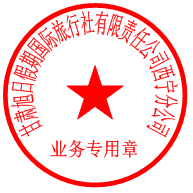 